БЮДЖЕТНОЕ ОБРАЗОВАТЕЛЬНОЕ УЧРЕЖДЕНИЕ ОМСКОЙ ОБЛАСТИ СРЕДНЕГО ПРОФЕССИОНАЛЬНОГО ОБРАЗОВАНИЯ «ТАРСКИЙ СЕЛЬСКОХОЗЯЙСТВЕННЫЙ ТЕХНИКУМ» (БОУ ОО СПО «ТАРСКИЙ СЕЛЬСКОХОЗЯЙСТВЕННЫЙ ТЕХНИКУМ»)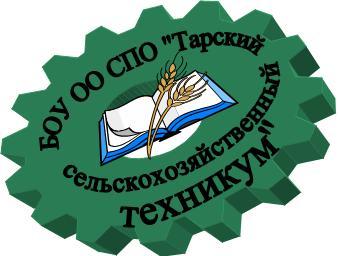 Публичный докладдеятельности БОУ ОО СПО «Тарский сельскохозяйственный техникум»за 2012-2013гг.          Рассмотрен и утвержден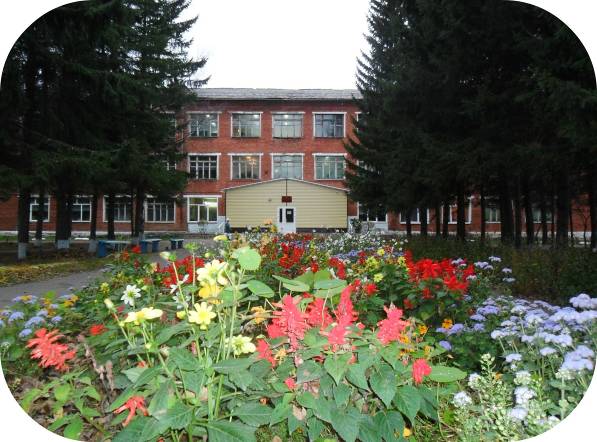 на заседании Совета техникумапротокол № 01 от 13.09.2013г.2013Публичный доклад Бюджетного образовательного учреждения Омской областисреднего профессионального образования«Тарский сельскохозяйственный техникум»за 2012-2013 учебный годОбщая характеристика ОУНаименование учреждения - Бюджетное образовательное учреждение Омской области среднего профессионального образования «Тарский сельскохозяйственный техникум» Наименование учредителя учреждения - Министерство образования Омской области, Министерство имущественных отношений Омской области.Лицензия - серия А № 0002089, регистрационный № 595-п, выданная Министерством образования Омской области на срок от 10 апреля 2012 года «бессрочно». Государственная аккредитация - Свидетельство о государственной аккредитации серия 55 АА № 000746, регистрационный № 150, выданное Министерством образования Омской области на срок от 17 июля 2012 года по 17 июля 2018 года. В соответствии с Распоряжением Правительства Омской области «О реорганизации образовательных учреждений Омской области» от 12 декабря 2012 года № 194-рп Бюджетное образовательное учреждение Омской области начального профессионального образования «Профессиональное училище №25» реорганизовано путем присоединения к Бюджетному образовательному учреждению Омской области среднего профессионального образования «Тарский сельскохозяйственный техникум» с 11 апреля 2013 года.ФИО директора БОУ ОО СПО «Тарский сельскохозяйственный техникум»: Давыдов Вячеслав ВасильевичТел. – 8(38171) 2-05-62 Заместители директора: Амельянович Оксана Викторовна – по учебно-методической работе, тел. 8(38171) 2-25-62 Сивцов Евгений Петрович – по производственному обучению, тел. 8(38171) 2 -15-62 Морозова Ирина Васильевна – по воспитательной работе,тел. 8(38171) 2-25-62 Коваль Виктор Сергеевич - главный бухгалтер, тел. 8(38171) 2-35-71 Отделения техникума:отделение «Механизация сельского хозяйства»отделение  «Агрономия»Заведующая отделениями – Скороженко О.А. отделение «Экономика и бухгалтерский учёт (по отраслям)» отделение «Ветеринария»Заведующая отделениями – Бурова О.М. отделение Начального профессионального образованияЗаведующие – Герасимович Р.С. и Куликова З.В. Воспитательная работа Педагог-организатор – Ложникова М.В., Комендант общежития – Ахтулова Г.А., 8(38171) 2-06-03Воспитатель общежития – Пуц Ю.В., Пуртова О.Е., Полещенко М.В. Формы обучения – очная, заочная Специальности СПО, по которым ведется подготовка в техникуме:По ГОС: 080110 Экономика и бухгалтерский учет (по отраслям) 110301 Механизация сельского хозяйства 111201 Ветеринария110201 Агрономия  По ФГОС-3: 080114 Экономика и бухгалтерский учет (по отраслям) 110809 Механизация сельского хозяйства 111801 Ветеринария110401 Агрономия  Профессии НПО:190629.07 Машинист дорожных и строительных машин150709.02 Сварщик100116.01 Парикмахер100701.01 Продавец260807.01 Повар, кондитерПрограммы по профессиональной  подготовке, в том, числе по профессиям19601 Швея16671 ПлотникПрограммы дополнительного образования, на которые выдана лицензия на подготовку кадров в техникуме: 1. Подготовка к поступлению (до 1 года); 2. Профильная подготовка по профилю основных профессиональных образовательных программ техникума (свыше 500 часов); 3. Повышение квалификации по профилю основных профессиональных образовательных программ техникума (от 72 до 500 часов). Подготовка студентов ведется по очной и заочной формам обучения, как за счет средств областного бюджета, так и с полным возмещением затрат за обучение. В основном все специальности имеют специализации, ориентированные на сельское хозяйство, по следующим профессиям:- водитель категории «В» и «С»;- лаборант химического анализа;- оператор по искусственному осеменению животных и птицы;- оператор электронно-вычислительных и вычислительных машин;- тракторист – машинист с/х производства;- газоэлектросварщик.Объем и структура поступивших граждан в учебное заведение  на 2013-2014 учебный годТаблица 1Таблица 2Прием в Техникум для получения среднего или начального профессионального образования осуществляется по заявлениям лиц: имеющих среднее (полное) общее образование или начальное профессиональное образование – без вступительных испытаний на общедоступной основе; имеющих начальное профессиональное образование и поступающих в образовательное учреждение на специальность, соответствующую профилю его начального профессионального образования, в том числе, для обучения по сокращенной программе; имеющих среднее (полное) общее образование, полученное в образовательных учреждениях иностранных государств;имеющих среднее профессиональное образование или высшее профессиональное образование, в том числе для обучения по сокращенной программе - в соответствии с законодательством РФ в области образования. Прием в образовательное учреждение для получения среднего или начального профессионального образования за счет соответствующего бюджета осуществляется на общедоступной основе без вступительных испытаний. Граждане с ограниченными возможностями здоровья (лица, имеющие недостатки в физическом и (или) психическом развитии, в том числе глухие, слабослышащие, слепые, слабовидящие, с тяжелыми нарушениями речи, с нарушениями опорно-двигательного аппарата и другие, в том числе дети-инвалиды, инвалиды) принимаются также на общедоступной основе без вступительных испытаний.Сведения о приеме студентов ( за последние 3 года )Таблица 3Из табл. 3 видно, что на протяжении 3-х лет идет стабильный набор в бюджетные группы, за исключением отделения «Агрономия», количество студентов по специальности в 2012 абсолютно 0 студентов, в дальнейшем на это отделение вообще не осуществляется набор. Отделение «Ветеринария» также с каждым годом падает количество студентов. Профессии НПО мы наблюдаем только первый год, в  дальнейшем будем отслеживать как осуществляется набор по профессиям начального профессионального образования.Количество поступивших в учебное заведение (за последние 3 года)Таблица 4Из табл. 4 следует, что увеличивается количество студентов на бюджетные места по всем специальностям очной формы обучения.По состоянию на 01.10.2012 года количество учащихся составляет 446 чел, их них: на очном отделении – 320 чел. на заочном отделении – 126 чел.Контингент в разрезе специальностей на диаграммах 1 и 2:Из диаграмм видно, что доля студентов, обучающихся на очном механическом  отделении составляет 17 %, на отделении «Экономика и бухгалтерский учет (по отраслям)» - 19 %, на отделении «Ветеринария» - 4%, «Агрономия» - 3%. На диаграмме так же изображены профессии НПО: «машинисты ДСМ» – 16% - входят две группы обучающихся, «парикмахеры» и «повара-кондитеры» по 8%, «продавцы» – 9%, «сварщики» - 7%, небольшие проценты приходятся на профессиональную подготовку по профессиям «Швея» - 4% и «Плотник» - 5%.Доля студентов, обучающихся на заочном механическом отделении составляет 44%, на отделении «Экономика и бухгалтерский учет (по отраслям)» - 56 %, на остальных отделениях нет заочной формы обучения. В техникум за 3 года наблюдений поступали студенты из г. Тара, Тарского и других северных районов Омской области:- 39% - Тарский район;- 35,5% - г. Тара;- 5,4% - Знаменский район;- 4,3% - Усть-Ишимский район;- 4,3% - Тевризский район;- 4,2% - Седельниковский район;- 4% - Большереченский район;- 2,2% - Колосовский район;- 0,6% - Болшеуковский район;- 0,3% - Хантымансийский АО;- 0,2% - Русско-полянский районДля решения вопросов дополнительного профессионального обучения в техникуме созданы курсы дополнительных образовательных услуг. Обучение ежегодно проходят от 100 до 150 человек по программам «Тракторист-машинист с/х производства», «Водитель категории «В», «С»», «Лаборант химического анализа», «Оператор по искусственному осеменению животных и птиц», «Оператор электронно-вычислительных и вычислительных машин» и т.д. Стратегическим направлением в деятельности техникума является развитие сельскохозяйственного производства. БОУ ОО СПО «Тарский сельскохозяйственный техникум» тесно сотрудничает со всеми предприятиями и организациями северных районах Омской области: Тарским, Колосовским, Знаменским, Тевризский, Усть-Ишимским, Седельниковским, Большереченским и Муромцевским на предмет прохождения производственной практики и стажировки.Техникум сотрудничает с социальными партнерами образовательного учреждения: ООО «ОПХ им. Фрунзе», СПК «Чекрушанский», ФГУ станция агрономической службы «Тарская», ГНУ СибНИИСХ СО РАСХИ отдел северного земледелия, ОАО «Тарское АТП», ГУ ОСББЖ по Тарскому району Омской области,  ООО НПК «Сибирский лес», ИП Грузляк В.Э., ИП Урозаева Э.С., ИП Кузнецова, ИП Филипенко, ИП Корбер, Филиал по СЭС филиала «ОАО МРСК Сибири-Омскэнерго», ФГУП «Омское ПО «Иртыш»» Тарский завод «Кварц», МП «Тарский лесхоз», КФХ Бенке Сергей Асхатович, ЧП Крылло Павел Кузьмич, ООО «Подорожник». Кроме того, важными направлениями деятельности техникума являются:  прогнозирование и определение потребностей в рабочих и специалистах;  содействие трудоустройству;  обеспечение базами практик;  совершенствование содержания и контроль качества образования;  создание современной материально-технической базы;  кадровое обеспечение;  привлечение дополнительных финансовых средств. Взаимодействие с учебными заведениями высшего профессионального образования осуществляется на основе взаимовыгодных партнерских отношений. Важным социальным партнером является Тарский филиал ФГБОУ ВПО «Омский Государственный Университет имени П.А.Столыпина».Численность выпускников за период с 2011 по 2013 годы по основным образовательным программам составила – 789 человек (687 оч. + 102 заоч.): 2011 г. – 79 оч.+ 34 заоч. = 113 чел.; 2012 г . – 92 оч. + 30 заоч. = 122 чел.; 2013 г. - 107 оч.+ 38 заоч. = 145 чел.+ НПО 156 чел. Выпуск специалистов за 2011, 2012, 2013 г.г.Очное отделение                                                                                                                               Диаграмма 3.Диаграмма 3 показывает, что  на очной форме обучения численность выпускников возрастает с каждым годом, в связи с объединением численность выпускников увеличилась на 36%.Диаграмма 4.Диаграмма 4 показывает, что так же за три года наблюдений с каждым годом увеличивается численность выпускников. Востребованность выпускников техникума за период с 2011 по 2013 годы представлена в таблице 5:Таблица 5Востребованности выпускников техникума за последние три года имеет тенденцию стабильности в основном за счет полного трудоустройства выпускников отделений «Экономика и бухгалтерский учёт» и «Механизация сельского хозяйства». После окончания техникума многие выпускники продолжают обучение в высших учебных заведениях.Отделение начального профессионального образованияФорма обучения очнаяОтделение на протяжении многих лет является одной из главных на севере Омской области кузницей рабочих кадров.На отделении обучаются ежегодно около 350 ребят по 8 профессиям на бюджетной основе. Отделение в 2012 – 2013 учебном году вело подготовку специалистов по профессиям: На базе среднего (полного) общего образования: - машинист дорожных и строительных машин;- парикмахер;- продавец, контролер-кассир.На базе основного общего образования с получением среднего (полного) общего образования: - машинист дорожных и строительных работ;- сварщик;- повар, кондитерНа базе основного общего образования для выпускников коррекционных школ без получения среднего (полного) общего образования:- швея;- плотник.Контингент формируется за счет студентов, обучающихся на бюджетной основе.В 2012-2013 учебном году на отделении на начало учебного года обучалось 346 человек. Выпущено специалистов – 156 человек. Переведены на следующий курс 171 человек.  Подробно динамика движения контингента и успеваемость по группам представлена в таблице 6.Движение контингента и результаты успеваемости студентов в 2012-2013 уч. годуТаблица 6Низкая успеваемость обучающихся объясняется слабой школьной подготовкой, низкой посещаемостью учебных занятий, отсутствием необходимых навыков самостоятельной работы.Результаты итоговой аттестации выпускниковТаблица 7Сведения о местах прохождения практикиТаблица 82. Условия осуществления образовательного процессаРежим работы – односменный: с 9.00 до 16.20 ч., Выходные дни: воскресенье. Большая перемена с 12-20 до 13-00. В целях безопасности работает система видео наблюдения в главном корпусе и в общежитии, осуществляется работа круглосуточной вахты. Численность обучающихся в расчете на одного педагогического работника – 5,96 чел.Финансово-хозяйственная деятельность за 2013 годВ 2013 году БОУ ОО СПО «Тарский сельскохозяйственный техникум» получило субсидии областного бюджета на выполнение государственного задания в сумме 54941,94 тыс. руб., субсидии на иные цели 15232,68 тыс. руб., а так же получило средства от приносящей доход деятельности на 01.10.13 на сумму 2652 тыс. руб. Направления использования субсидии на выполнение ГЗ:Заработная плата – 24719,9 тыс. руб. Прочие выплаты- 3300,00 тыс. руб.2. Начисления на ФОТ -  7465,4 тыс. руб. 3. Услуги связи – 143,08 тыс. руб. Транспортные услуги – 48,534 тыс. руб. 4. Коммунальные услуги – 7302,86 тыс. руб. 5. Услуги по содержанию имущества – 4212,061 тыс. руб. 6. Прочие услуги- 1345,45 тыс. руб. 7. Налоги – 1051,04 тыс. руб. 8. Приобретение основных средств – 1341,6 тыс. руб.9. Приобретение ГСМ и угля – 6654,935 тыс. руб.10. Приобретение материалов – 653,84 тыс. руб.Направления использования субсидии на иные цели:1. Стипендия  – 4071,75 тыс. руб. 2. Компенсационные выплаты на приобретение методической литературы -  49,122 тыс. руб. 3. Выплаты студентам из числа детей-сирот – 8054,3 тыс. руб. 4. Работы и услуги по содержанию имущества – 1200,0 тыс. руб. 5. Приобретение стоимости основных средств – 248,0 тыс. руб. 6. Приобретение продуктов питания – 1557,95 тыс. руб.Сумма средств, полученных от предпринимательской и иной приносящей доход деятельности сложилась из: 1. Доходы от образовательных услуг – 692,942 тыс. руб.2. Доходы от реализации с/х продукции – 948,0 тыс. руб.3. Доходы от реализации тепловой энергии – 2490,54 тыс. руб.4. Доходы от аренды – 12,61 тыс. руб.Направления использования средств, полученных от предпринимательской и иной приносящей доход деятельности:Заработная плата – 1136,211 тыс. руб. Прочие выплаты – 52,0 тыс. руб.2. Начисления на ФОТ – 335,7 тыс. руб. 3. Коммунальные услуги – 672,13 тыс. руб. 4. Услуги связи – 18,57 тыс. руб. 5. Транспортные услуги – 50,996 тыс. руб. 6. Услуги по содержанию имущества – 539,61 тыс. руб.7. Прочие работы, услуги – 249,18 тыс. руб. 8. Прочие расходы – 170,0 тыс. руб.9. Приобретение основных средств – 73,45 тыс. руб.10. Приобретение ГСМ – 50,0 тыс. руб.11. Приобретение материалов – 1118,9 тыс. руб.Невыполненных обязательств на окончание 2013 года нет. Просроченной кредиторской задолженности нет. Среднемесячная  заработная плата работников техникума в 2013 году составила 18169,85 руб.Рост среднемесячной заработной платы работников техникума за последние 3 года представлен в диаграмме 5.Диаграмма 5. Из диаграммы видно, что в 2013 году средняя заработная плата работников техникума увеличилась по сравнению с 2012 годом на 34,7 %, по сравнению с 2011 годом на 43,7%.Учебно-материальная базаВ техникуме ведется большая работа по модернизации оборудования, обновлению материально-технической базы, текущему ремонту помещений. В 2012 году приобретена новая мебель в классы и общежитие техникума на общую сумму 298210 руб., в 2013 году – 334191 руб. Приобретена оргтехника в 2013 году на сумму 791525 руб.Библиотечный фонд пополнен литературой на сумму 115372,86 руб.Создана беспроводная локальная сеть Wi-Fi, стоимость оборудования 20050 руб.За счет целевых средств закуплены 14 энергосберегающих светильника для наружного освещения территории техникума на сумму 248000 руб.Заменено 162м аварийной теплотрассы (стоимостью работ 458751 руб.). Заменено 10 оконных блоков на сумму 199708,33 руб.Смонтировано 5 автоматизированных тепловых узлов с приборами учета на сумму 3289840,23 руб.Проведено обязательное энергетическое обследование зданий техникума, сумма договора составила 90000 руб.- Установлены противопожарные люки в учебном корпусе – 3 в учебном корпусе и 2 в общежитии;- Смонтированы межэтажные двери – в учебном корпусе 3, в общежитии – 15;- Замена кровли на главном корпусе – 832040,70 руб.Наличие информационного и коммуникационного оборудованияТаблица 9Количество компьютерных классов осталось прежним. Интернет и информационные ресурсы ОУТаблица 10Время предъявляет новые требования к материально-технической базе ОУ и информационному обеспечению, поэтому с 2012 года перед коллективом стояла задача внедрения автоматизированных систем управления (АСУ) и автоматизированных рабочих мест (АРМ). Для решения этих задач в настоящее время проводится инвентаризация программного обеспечения, используемого в учебном процессе и в работе администрации, а также анализируются различные программные продукты на потребительском рынке. По итогам информационного аудита планируется закупить требуемое для процесса обучения новое лицензионное программное обеспечение (ПО) либо установить свободное ПО. В планах на будущее также автоматизация работы учебной части, приемной комиссии и других структурных подразделений техникума. Значительно обновлен и пополнен библиотечный фонд техникума. Большую работу по учебно-методическому обеспечению образовательного процесса ведут преподаватели, это дает возможность гибко реагировать на потребности общества, производства, запросы обучающихся.Состояние библиотечного фонда на 01.11.2013 г.Таблица 11Управление в техникуме осуществляется на основе Закона об образовании № 3266 от 10.07.1992г., положения об образовательном учреждении среднего профессионального образования (среднем специальном учебном заведении) № 543 от 18.07. 2008 г., Устава техникума и локальных актов. В структуру техникума входят 4 отделения, Педагогический совет, Совет техникума, Методический совет, цикловые комиссии, Служба содействия трудоустройству выпускников, Методическое объединение классных руководителей, Совет по профилактике правонарушений несовершеннолетними. Кадровое обеспечение позволяет осуществлять реализацию профессиональных программ. Деятельность техникума осуществляет коллектив численностью 136 человек, в том числе 41 штатных педагогических работников (в том числе внутренние совместители), 18 мастеров производственного обучения.Среди педагогических работников техникума имеют почетные звания: «Отличник народного просвещения»-1; «Заслуженный учитель РФ» - 2 чел; «Почетный работник общего образования» - 1 чел., «Почетный работник СПО» - 5 чел; «Отличник физической культуры и спорта» – 1 чел.; Почетными грамотами Министерства образования и науки РФ награждены 5 человек; Почетными грамотами Министерства образования Омской области – 2 чел.Сведения о качественном составе педагогических работниковДиаграмма 6.Более 60 % преподавателей имеют стаж педагогической работы свыше 20 лет, 82 % имеют высшее образование, из них 11 чел. (27 %) - имеют квалификационную высшую категорию, 22 чел. (53,7 %) - первую квалификационную категорию, вторую категорию (1 чел.) – 2,4 %. Не имеют категории 7 чел. – это 16,9 %. Средний возраст преподавателей - 45 лет. Большое внимание уделяется повышению квалификации преподавателей. В БОУ ОО СПО «Тарский сельскохозяйственный техникум» работает школа молодого педагога.  Школа молодого педагога:знакомит начинающих преподавателей, не имеющих педагогического образования, с основами педагогической науки и практики;способствует актуализации профессиональных знаний начинающих педагогов;мотивирует их к применению этих знаний в практической деятельности.Занятия обеспечивают быстрое и щадящее вхождение начинающего или молодого преподавателя в систему образования, сложившуюся в учебном заведении, приобретение ими профессионально значимых навыков. К работе этого семинара привлекаются преподаватели - стажисты, желающие и способные технологично представить свой практический опыт.За последние 5 лет, каждый преподаватель повысил свою квалификацию в разных ее формах: ФПК, стажировки, семинары.Методическая работа преподавателей организована в 6 цикловых комиссиях. Основная педагогическая проблема, над которой работает коллектив - переход на современную модель образования, ориентированную на повышение доступности качественного образования, соответствующего требованиям инновационного развития экономики, потребностям общества и каждого гражданина. Коллектив техникума реализует развивающие, личностно-ориентированные технологии обучения и воспитания, внедряет различные модели образовательных и воспитательных систем, объединяющих воспитание, обучение и развитие личности. Педагогический коллектив техникума   имеет богатый опыт  использования различных технологий: исследовательской, проектной, групповой, здоровье сберегающей и ИКТ - технологий в учебно-воспитательном процессе.Внедрение в образовательный процесс современных образовательных и информационных технологий позволяет педагогу: - отработать глубину и прочность знаний, закрепить умения и навыки в различных областях деятельности; - развивать технологическое мышление, умения самостоятельно планировать свою учебную, самообразовательную деятельность; - воспитывать привычки чёткого следования требованиям технологической дисциплины в организации учебных занятий.      Однако внедрение современных образовательных и информационных технологий не означает, что они полностью заменяют традиционную методику преподавания, а являются её составной частью. Ведь педагогическая технология – это совокупность методов, методических приемов, форм организации учебной деятельности, основывающихся на теории обучения и обеспечивающих планируемые результаты. В целом педагогический коллектив техникума владеет педагогической технологией.На сегодняшний день можно констатировать:В результате анализа научно-методической и исследовательской деятельности педагогов и студентов техникума можно отметить, что методическая деятельность образовательного учреждения осуществляется  по профилю реализуемых образовательных программ;Изменилась технология создания учебно-методических комплексов по дисциплинам, следовательно, технология ведения уроков: с традиционной («бумажной»), репродуктивной, - на информационно-коммуникационную, продуктивную. Качественно усовершенствовалась материально-техническая база техникума.Организация научно-исследовательской деятельности студентов БОУ ОО СПО «Тарский сельскохозяйственный техникум»Основой эффективной самостоятельной научно–исследовательской деятельности студентов  Тарского сельскохозяйственного техникума является ее организация, которая включает в себя:- Вовлечение студентов в разнообразные формы научно-исследовательской, конструкторской деятельности, проведение конференций, семинаров, проводимых методическими комиссиями техникума.- Создание условий для активного участия студентов в разнообразных конкурсах, олимпиадах, проводимых на разных уровнях: от муниципального до международного. Большие возможности  развития студентов предоставляет вовлечение их в различные виды исследовательской деятельности: выполнение практических заданий исследовательского характера; внеаудиторных исследовательских работ; курсовых и дипломных проектов. Учебно-исследовательская работа как составная часть исследовательской работы студентов проводится в различных видах и формах учебных занятий (лекции, семинары, практические, лабораторные занятия, производственная практика и др.). Главным является перевод студентов с пассивных форм обучения на активную творческую работу. Преподаватели техникума стремятся по возможности включать в процесс обучения материалы проблемного характера для развития креативных компетенций студентов.В начале учебного года за студентами закрепляются темы исследовательских работ. Традиционно в марте проводится внутритехникумовская конференция, где студенты представляют свои работы. В прошлом учебном году проводилась конференция «Научно-исследовательская деятельность студентов как средство формирования творческой активности будущих специалистов». Работа конференции проводилась в пяти секциях. С докладами выступили 27 участников. Студенты, занявшие призовые места, приняли участие в конференциях, прошедших в Тарском филиале ОмГАУ им. П.А. Столыпина и Тарском филиале ОмГПУ.Научно-исследовательская деятельность обучающихся часто имеет практико-ориентированный характер на отделении «Механизация сельского хозяйства», а для организации этого вида деятельности используется метод проектов. В 2012 году был организован проект «Создание мини-цеха по производству шлакоблочных кирпичей». Авторы проекта заняли 3 место в районном конкурсе бизнес-идей. В 2013 году организован проект «Исследование работы ручного мини окучника собственного изготовления для огребания и прополки картофеля на приусадебном участке». Авторы проекта заняли первое место на межрегиональной конференции «Практическое обучение как основа профессиональной подготовки специалиста для развивающейся экономики региона».На отделении «Ветеринария» научно-исследовательская деятельность организуется в рамках кружка «Милосердие», где студенты получают навыки лечения и ухода за животными, исследуют влияние разных медицинских препаратов на течение заболевания, поведение животных. Результаты исследований были представлены на региональной научно-практической конференции «Актуальные вопросы ветеринарной медицины и ветеринарного образования». Лауреатами конференции стали Кудинова Евгения и Гриценко Анастасия, руководитель Стемпоржецкая Н.В.На отделении «Агрономия» обучающиеся проводят исследования на практических занятиях: изучают урожайность различных сортов картофеля в наших климатических условиях. Их работа также получила высокую оценку на областной научно-практической конференции.Преподаватели общеобразовательных дисциплин также организуют научно-исследовательскую деятельность в рамках своих дисциплин, часто такая работа дает положительные результаты. Студенты БОУ ОО СПО «Тарский сельскохозяйственный техникум» принимают участие в областных и всероссийских олимпиадах и конкурсах. В 2013 году диплом лауреата Всероссийского конкурса рефератов получили Корнева Елена Алековна (руководитель Лисина Л.В.), Агафурова Диана Ахатовна, Лакетко Ксения Сергеевна (руководитель Мальгина Т.И.) и т.д.Участие в научно-исследовательской деятельности развивает умение извлекать пользу из опыта, решать возникающие проблемы в ходе деятельности, раскрывать взаимосвязь прошедших и реальных событий, находить новейшие решения известных проблем, способствует творческому саморазвитию студентов, умение применять полученные знания и умения на практике.Систематическое выполнение заданий творческого типа постепенно создает основу ориентировочно–исследовательской деятельности и развития критического мышления обучаемых.          К творческим можно отнести все те задания, принцип выполнения которых не указан и часто неизвестен студентам явно. Он должен быть сформулирован ими самостоятельно в ходе анализа задания на основе имеющихся знаний и накопленного опыта. Выполнение творческих заданий осуществляется в 3 этапа:фиксирование проблемной ситуации, ее анализ и формулировка;поиск путей решения проблемы, в том числе получение дополнительной информации;творческое познание – решение проблемы и проверка результатов. В процессе выполнения практических заданий, курсовых, дипломных проектов можно определить способных студентов в той или иной деятельности. Большинство студентов обучаются по проектной форме, то есть имеется цель, мотив и все другие свойственные этому виду деятельности факторы. При разработке различных исследовательских тем студенты получают первые профессиональные навыки в исследовательской работе, которые для них являются бесценным профессиональным и личностным опытом. У них формируется критическое мышление, которое представляет собой рациональное, рефлексивное мышление, направленное на решение того, какой выбор надо сделать.Далеко не всегда практические результаты исследовательской деятельности студентов имеют научную новизну, но всегда в них присутствует новизна личностная: обогащение субъективного опыта и развитие креативных компетенций личности студента в соответствии с требованиями времени.На формирование креативных компетенций студентов большое влияние оказывают креативные качества личности преподавателя, который должен управлять процессом формирования компетенций студента как «внешне», создавая соответствующие условия для раскрытия творческой индивидуальности студента, так и «внутренне» интеллектом, эмоциями, воображением, общением, отношениями. И чем богаче у преподавателя палитра способов управления, тем больше шансов для получения желаемого результата.
         Таким образом, особенности осуществления научно–исследовательской деятельности студентов в БОУ ОО СПО «Тарский сельскохозяйственный техникум» заключаются в том, что:- научно–исследовательская работа студентов имеет широкую вариативность и практически не ограничивает преподавателя и студента при выборе форм ее организации;- преподаватель в каждом конкретном случае сам определяет требования к научно-исследовательской деятельности и критерии ее оценки;
- существует возможность участия в разнообразных конкурсах, что позволяет реализовать потребность в самоутверждении;- научно–исследовательская деятельность студентов создает дополнительное общение со сверстниками;- создается иная ситуация общения с преподавателем, который выступает и как коллега, и как наставник.3. Особенности образовательного процесса на отделениях.В настоящее время БОУ ОО СПО «Тарский сельскохозяйственный техникум» представляет собой образовательное учреждение, которое осуществляет подготовку по очной и заочной формам обучения специалистов (базовый) по программам среднего профессионального и начального профессионального образования, осуществляет подготовку специалистов по 6 программам дополнительного образования. Отделения в БОУ ОО СПО «Тарский сельскохозяйственный техникум» были сформированы: 080110 «Экономика и бухгалтерский учёт (по отраслям)» 51 Бухгалтер в 1990 году; 110301 «Механизация сельского хозяйства» 51 Техник в 1982 году; 110201  «Агрономия» 51 Агроном в 1974 году; 111201 «Ветеринария» 51 Ветеринарный фельдшер в 1957 году. Обучение по специальностям осуществляется по дневной и заочной формам обучения,  уровень подготовки – базовый. Контингент формируется за счет студентов, обучающихся на бюджетной основе и студентов, обучающихся по договорам с оплатой стоимости обучения физическими или юридическими лицами.Контингент обучающихся и студентов на 2012-2013 учебный год: 1 курс  - НПО 190чел. + СПО 56 чел.; 2 курс – НПО 106 чел. + СПО 113 чел.; 3 курс – НПО 66 чел. + СПО 81 чел.; 4 курс – СПО 57 чел.; 15 чел. – в академическом отпуске; заочное обучение – 126 чел.; Всего: 810 чел.   Профориентационная работа на отделениях проводится в течение всего учебного года с привлечением преподавателей, студентов, выпускников, практикующих специалистов. В течение учебного года проведены встречи с выпускниками школ г. Тара, Тарского района и других северных районов Омской области. В своей деятельности БОУ ОО СПО «Тарский сельскохозяйственный техникум» руководствуется Конституцией Российской Федерации (принята всенародным голосованием 12.12.1993), Законом РФ от 10.07.1992 № 3266-1 «Об образовании» (ред. от 01.04.2012), федеральным и областным законодательством, Уставом Учреждения, локальными нормативными актами.В образовательном учреждении разработаны все необходимые локальные нормативно-правовые документы, регламентирующие и обеспечивающие деятельность всех служб, подразделений, персонала:правила внутреннего трудового распорядка Учреждения;штатное расписание Учреждения;положения об органах самоуправления Учреждения;инструкция по технике безопасности и охране труда;должностные инструкции работников Учреждения;правила приема в Учреждение;иные локальные акты, не противоречащие законодательству и Уставу.БОУ ОО СПО «Тарский сельскохозяйственный техникум» является юридическим лицом, имеет самостоятельный баланс и смету, лицевые и иные счета, печать со своим наименованием, штампы, бланки; имеет право осуществлять приносящую доходы деятельность (предпринимательскую деятельность) в соответствии с законодательством, Уставом.БОУ ОО СПО «Тарский сельскохозяйственный техникум» отвечает по своим обязательствам всем находящимся у него на праве оперативного управления имуществом, как закрепленным за ним, так и приобретенным за счет доходов, полученных от приносящей доход деятельности, за исключением особо ценного движимого имущества, закрепленного за ним или приобретенного им за счет выделенных средств, а также недвижимого имущества, Омская область не несет ответственности по обязательствам техникума. БОУ ОО СПО «Тарский сельскохозяйственный техникум» не имеет филиалов и представительств, не отвечает по обязательствам Омской области.БОУ ОО СПО «Тарский сельскохозяйственный техникум» создано на неопределенный срок.На основании учебного плана на основе имеющихся примерных программ по каждой дисциплине разработаны рабочие учебные программы. По действующим рабочим программам преподавателями составлены календарно-тематические планы, рассмотренные цикловой комиссией и утвержденные заместителем директора по учебной работе. Все изменения и отклонения от действующих программ в календарно-тематических планах обоснованны и объясняются производственной необходимостью и изменениями действующего законодательства. Преподавателями отделений осуществляется систематический контроль уровня знаний студентов по дисциплинам в форме текущего опроса, контрольных работ, тестовых заданий, экзаменов. Практическое обучение студентов по специальности осуществляется в соответствии с требованиями Государственного образовательного стандарта среднего профессионального образования и рабочей программой практики.Техникум имеет общежитие на 420 мест. Все студенты, нуждающиеся в общежитии, обеспечиваются им. Питание студентов в техникуме организовано, в учебном корпусе имеется столовая. В общежитии имеется медицинский кабинет, где студенты получают медицинское обслуживание. В целях совершенствования процесса физического воспитания, создания условий, содействующих сохранению и укреплению здоровья, а также в целях удовлетворения потребностей обучающихся в занятиях физкультурой и спортом, в техникуме организована работа спортивных секций по игровым видам спорта.Отделение «Ветеринария» Специальность 111801Квалификация – Ветеринарный фельдшерОчная форма обучения Отделение сформировано в 1957 году, подготовка осуществляется по специальности «Ветеринария».Миссия отделения - подготовка специалистов в области сельского хозяйства. Обучение по специальности осуществляется по дневной форме обучения, уровень подготовки – базовый. Контингент формируется за счет студентов, обучающихся на бюджетной основе. В 2012 учебном году на отделении 111801 «Ветеринария» на начало учебного года численность составляла 69 человек. Выпущено специалистов 15 человек. Переведены на следующий курс 44 человек. Динамика движения контингента и успеваемость по группам представлена в табл. 9.Движение контингента и результаты успеваемости студентов 2012-2013 уч. годаТаблица 12 Причина низких результатов учебной деятельности в группе связана со слабой подготовкой, сложностью адаптации к учебному процессу.Курсовое проектированиеДля выполнения курсовых проектов преподавателями специальных дисциплин разработано методическое пособие.Результаты выполнения курсовой работы по дисциплине «Организация ветеринарного дела»Таблица 13Результаты ИГАОсновная часть студентов продемонстрировала навыки коммуникации; умение свободно пользоваться полученными знаниями, ориентироваться в новых технологиях, работать с технической литературой и самостоятельно добывать знания. Результаты ИГА представлены в таблице 11.Результаты ИГА за 2012-2013 учебный годТаблица 14Результаты итоговой аттестации выпускников техникума (очное обучение)Таблица 15Сведения о местах проведения практикТаблица 16Специальность 110201 «Агрономия»Квалификация – АгрономФорма обучения очнаяОтделение сформировано в 1974 году, подготовка осуществлялась по специальности «Агрономия». Миссия отделения - подготовка специалистов в области сельского хозяйства района и области. Обучение по специальности осуществляется по дневной форме обучения, уровень подготовки – базовый. Контингент формируется за счет студентов, обучающихся на бюджетной основе.В прошедшем учебном году на отделении 110201 «Агрономия» на дневном отделении на начало учебного года численность составляла 23 человек. Выпущено специалистов 9 человек. Переведены на следующий курс 8 человек. Динамика движения контингента и успеваемость по группам представлена в табл. 14.Движение контингента и результаты успеваемости студентов 2012-2013 уч. годаТаблица 17Причина низких результатов учебной деятельности в группе 32 агро. связана со слабой подготовкой, сложностью адаптации к учебному процессу, а так же ослабленным контролем за посещаемостью учебных занятий.Курсовое проектированиеДля выполнения курсовых работ преподавателями учебных дисциплин разработаны методические пособия.Результаты выполнения курсовой работы по дисциплине «Технология производства полевых культур»Таблица 18Результаты выполнения курсового проекта по дисциплине «Экономика отрасли»Таблица 19Результаты ИГАОсновная часть студентов продемонстрировала навыки коммуникации; умение свободно пользоваться полученными знаниями, ориентироваться в новых технологиях, работать с технической литературой и самостоятельно добывать знания. Результаты ИГА представлены в таблице 17Результаты ИГА за 2012-2013 учебный год Таблица 20Сведения о местах проведения практикТаблица 21Отделение «Механизация сельского хозяйства»Специальность 110301 Квалификация – Техник-механикОчная формаОтделение сформировано в 1982 году, подготовка осуществлялась по специальности: «Механизация сельского хозяйства».Миссия отделения - подготовка специалистов для сельского хозяйства района и области. Обучение по специальности осуществляется по дневной и заочной формам обучения, уровень подготовки – базовый. Контингент формируется за счет студентов, обучающихся на бюджетной основе и студентов, обучающихся по договорам с оплатой стоимости обучения физическими или юридическими лицами. В прошедшем учебном году на отделении 110301 «Механизация сельского хозяйства» на дневном отделении на начало учебного года численность составляла 153 человека. Выпущено специалистов 38 чел. Переведены на следующий курс 94 человек. Динамика движения контингента и успеваемость по группам представлена в табл. 20Движение контингента и результаты успеваемости студентов 2012-2013 уч. годаТаблица 22Причина низких результатов учебной деятельности в группе 11 мех. связана со слабой школьной подготовкой, а так же ослабленным контролем за посещаемостью учебных занятий. Успеваемость в группе 41 мех. и 42 мех. значительно лучше, что показывает интерес к избранной профессии, улучшение посещаемости.Курсовое проектированиеДля выполнения курсовых проектов преподавателями специальных дисциплин разработаны методические пособия.Результаты выполнения курсового проекта по дисциплине «ТО и ремонт машин»Таблица 23Результаты выполнения курсового проекта по дисциплине «Эксплуатация машинно-тракторного парка»Таблица 24Результаты выполнения курсового проекта по дисциплине «Экономика отрасли».Таблица 25Результаты ГИАОсновная часть студентов продемонстрировала навыки коммуникации; умение свободно пользоваться полученными знаниями, ориентироваться в новых технологиях, работать с технической литературой и самостоятельно добывать знания. Результаты ГИА представлены в таблице 30.Результаты ГИАТаблица 26Результаты итоговой аттестации выпускников техникума (очное обучение)Таблица 27Сведения о местах проведения практикТаблица 28Заочная форма – 2012-2013 учебный годРезультаты ИГА за 2012-2013 год Дипломы с отличием с 2011 по 2013 г.г. выпускникам заочного отделения не вручались.Для решения проблемы повышения качества обучения в техникуме рассматривается вопрос о внедрении дистанционной формы обучения, что позволит студентам в удобное для них время посредством современных компьютерных технологий без отрыва от производства и без посещения занятий изучать дисциплины, получать консультации преподавателей, сдавать зачеты и экзамены.Отделение «Экономика и бухгалтерский учёт (по отраслям)» Специальность 080114Квалификация – БухгалтерФорма обучения очнаяОтделение сформировано в 1990 году, подготовка осуществляется по специальности «Экономика и бухгалтерский учёт (по отраслям)». Миссия отделения - подготовка специалистов в области сельского хозяйства. Обучение по специальности осуществляется по дневной и заочной формам обучения, уровень подготовки – базовый. Контингент формируется за счет студентов, обучающихся на бюджетной основе. В прошедшем учебном году на отделении 080114 «Экономика и бухгалтерский учёт (по отраслям)» на дневном отделении на начало учебного года численность составляла 119 человек. Выпущено специалистов 43 чел. Переведены на следующий курс 59 человек. Динамика движения контингента и успеваемость по группам представлена в табл. 28.Движение контингента и результаты успеваемости студентов 2012-2013 уч. года    Таблица 29Причина низких результатов учебной деятельности в группе 11экон и  21 экон. связана со слабой школьной подготовкой, сложностью адаптации к учебному процессу и условиям проживания в общежитии, а так же ослабленным контролем за посещаемостью учебных занятий. Курсовое проектированиеДля выполнения курсового проекта преподавателями специальных дисциплин разработано методическое пособие.Результаты выполнения курсового проекта по профессиональному модулю ПМ. 04 «Составление и использование бухгалтерской отчетности»Таблица 30Результаты ГИАОсновная часть студентов продемонстрировала навыки коммуникации; умение свободно пользоваться полученными знаниями, ориентироваться в новых технологиях, работать с технической литературой и самостоятельно добывать знания. Результаты ГИА представлены в таблице 30Результаты ГИАТаблица 31Результаты итоговой аттестации выпускников техникума (очное обучение)Таблица 32Сведения о местах проведения практикиТаблица 33Специальность 080110квалификация «Бухгалтер»Заочная форма обучения – 2012-2013 учебный годРезультаты ИГА за 2012-2013 учебный годПолучили диплом с отличием в 2012-2013 уч.году 3 выпускницы заочного отделенияДля решения проблемы повышения качества обучения в техникуме рассматривается вопрос о внедрении дистанционной формы обучения, что позволит студентам в удобное для них время посредством современных компьютерных технологий без отрыва от производства и без посещений занятий изучать дисциплины, получать консультации преподавателей, сдавать зачеты и экзамены.Постоянные Базовые партнеры – организации, с\х предприятияТаблица 344. Воспитательная работаКонцептуальной основой воспитательной работы в техникуме, является утвержденная Советом техникума Концепция воспитания студентов БОУ ОО СПО «Тарский сельскохозяйственный техникум», отражающая общие идеи, подходы и принципы.Основу данной Концепции составляет личностно–ориентированный подход, суть которого заключается в том, что образовательный процесс реализуется с учетом личностных  качеств и способностей его участников, развитие которых осуществляется в различных видах совместной взаимодеятельности. Мы видим свое учреждение как открытое образовательное пространство, в котором созданы условия для личностного и профессионального роста всех субъектов образовательного процесса.Воспитательная деятельность регламентируется календарными планами мероприятий, проводимых комитетами Администрации Тарского муниципального образования среди учебных заведений, календарными планами воспитательной работы техникума, цикловых комиссий, отделений, классных руководителей, приказами, распоряжениями.Основной целью воспитания студентов техникума является создание условий для личностного и профессионального развития, самосовершенствования, воспитания качеств гражданина–патриота, стремления к здоровому образу жизни.Наряду с основными образовательными задачами в техникуме решаются и такие актуальные воспитательные задачи, как:Создание условий для формирования у студентов гражданской позиции и патриотического сознания, правовой и политической культуры.Создание условий для развития личностных качеств, необходимых для эффективной профессиональной деятельности.Создание условий для формирования нравственных качеств будущих специалистов.Создание условий для развития ценностных ориентаций студентов. Создание условий для формирования умений и навыков управления коллективом в различных формах студенческого самоуправления, а также способности к самоуправлению.Формирование традиций техникума и преемственности в воспитании студентов.Создание условий для формирования у студентов стремления к здоровому образу жизни, воспитание нетерпимого отношения к наркотикам, пьянству, антиобщественному поведению.Принципами, ориентирующими воспитание на развитие социально активной, образованной, нравственно и физически здоровой личности в современных условиях, для всех участников воспитательного процесса в техникуме являются:принцип единства обучения и воспитания;принцип субъектности;принцип включения студентов в различные виды деятельности;принцип социального взаимодействия. Воспитательную работу  в техникуме организуют и осуществляют: заместитель директора по учебно-воспитательной работе, педагог-организатор, педагог-психолог, художественный руководитель, воспитатели общежития, методическая комиссия классных руководителей, заведующая библиотекой, заведующий кабинетом физвоспитания, Совет студенческого самоуправления, цикловые комиссии преподавателей, руководители кружков и клубов по интересам.Современная система образования – это, прежде всего гуманистический подход к процессу образования и воспитания, позволяющий удовлетворить наиболее важные человеческие потребности: социальные, личностно-профессиональные, коммуникативные. В соответствии с общей целью воспитания студентов техникума в качестве основных приняты следующие направления: гражданско-правовое, нравственно-эстетическое, спортивно-массовая работа и пропаганда здорового образа жизни, профессионально – трудовое воспитание.Организация досугаТворческие объединения: - Редакция студенческой газеты «Ступени»;- Волонтерский отряд «Добровольцы»- Танцевальная группа. Кружки и секции: - Клуб «Милосердие»;- Клуб «Литературная гостиная»;- Клуб «Золотое перо Закона»Спортивные кружки и секции: - Волейбольная секция; - Баскетбольная секция;- Легкая атлетика;- Лыжная подготовка;- Шашки и шахматы;- Полиатлон;- Футбол;- Армрестлинг Основные направления воспитательной деятельности. В соответствии с целью воспитания студентов техникума в качестве основных приняты следующие направления: Гражданско-правовое;Нравственно-эстетическое;Спортивно-массовая и оздоровительная работа;Профессионально-трудовоеРабота по данным направлениям реализуется через:учебную деятельность студентов; внеурочные общетехникумовские мероприятия (тематические классные часы, вечера, КВН, предметные декады, выставки технического и художественного творчества, профилактические акции, конкурсы профессионального мастерства, спортивно-массовые мероприятия, олимпиады, научно-практические конференции);организацию студенческого самоуправления;работу классных руководителей со студентами;деятельность студенческих общественных организаций.Гражданско-правовое воспитание  осуществляется согласно учебным планам  специальностей, где предусмотрена работа факультативов по правоведению, экологической направленности, другим дисциплинам. Отделениями организуется участие студентов в предметных неделях и декадах.С целью развития активной гражданской позиции студентов, их гражданского самоопределения, ответственности за собственный политический и моральный выбор в техникуме разработана и реализуется программа «Я – Патриот! Я – Гражданин!». В рамках программы проводятся мероприятия посвященные Дню защитников Отечества, истории  г. Тары, Дню Победы в ВО войне. Студенты  традиционно принимают участие в городской акции «Слушай память!» посвященной Дню Победы, в группах проходят классные часы «По ком звонит колокол» посвященные  Дню памяти жертв фашизма.В рамках мероприятий, посвященных Дню памяти жертв политических репрессий, студенты приняли участие в городской конференции «История семьи – история народа». ежегодно участвуют в городской акции «Надо, чтобы помнили», городском конкурсе творческих работ «Моей семьи коснулось это…».  На конкурс предоставляются студенческие сочинения, электронные презентации, тематические видеоролики, фотоальбомы. Проходят встречи студентов, достигших возраста избирателей, с членами избирательной комиссии и кандидатами в депутаты и другие общественные Государственные посты.Ежегодно в техникуме проводятся мероприятия посвященные Дню народного единства: классные часы в учебных группах, участие в городских акциях, встречи в рамках социального партнерства с МУК «Центральная районная библиотека». К Международному дню прав человека приурочены классные часы «Человек и Закон», «Право имею…» и др., которые проходят в виде диспутов, круглого стола и вызывают у студентов интерес и высокую познавательную активность.Традиционными, но всегда массовыми и интересными являются такие мероприятия, как «День знаний», «День смеха», «День работников сельского хозяйства», «День учителя» и «День земли», «День семьи», «День защитника Отечества», «Масленичная неделя», «День именинника», «Осенний балл» в студенческом общежитии и др.В целях формирования здоровой морально-нравственной среды и пропаганды здорового образа жизни  ведется работа по вовлечению студентов в общественную жизнь техникума через формирование лекторских групп, волонтерского отряда «Добровольцы», участие в агитбригаде, а также участие в различных предметно-ориентированных кружках.В плане эстетического и духовно-нравственного воспитания в техникуме периодически организовываются выставки плакатов и стенгазет по соответствующей тематике. С 2009 года в техникуме налажен выпуск студенческой газеты «Ступени». В рамках социокультурного практикума по литературе, истории, обществознанию студенты посещают городской краеведческий музей, картинную галерею, спектакли Северного драматического театра им. М.Ульянова. На отделениях практикуется рассылка благодарственных писем родителям, чьи дети отличаются успехами в учебе и проявляют активное участие в общественной жизни техникума и города. Другие родители, напротив, получают информацию о проблемах с учебой  или в поведении своих детей.Нравственно-эстетическую направленность, равно как и профориентационную, имеет внеаудиторная деятельность преподавателей и студентов. Воспитательная работа на отделениях предусматривает участие студентов в различных конференциях и  конкурсах на лучшую научно-практическую или исследовательскую работу. Этой же цели отвечает организация и проведение тематических вечеров: «Посвящение первокурсников в студенты», выпускного вечера «До свидания, техникум», вечера посвященные Дню пожилого человека, Дню матери, Международному женскому дню 8 марта. А также конкурсы стенной печати и мероприятия по организации досуга.  Библиотека БОУ ОО СПО  «Тарского сельскохозяйственный техникум» совместно с МУК «Центральная библиотека» проводит «Уроки библиографии», заседания по типу круглого стола, интересные встречи, выставки, конкурсы по различной тематике:  «Во саду, ли в огороде… причуды осени», «Мир, в котором я живу», «Поделись своим теплом», «Адреса милосердия», «Под знаком Зодиака», «Татьянин День», «Ваше величество, Женщина…», «В кругу друзей», «Вагановские чтения» «Делаем ставку на умных»,  «Славен трудом человек!, «Майская ночь» и др.Студенты техникума занимаются  в вокальных студиях при КДЦ «Север»,  в команде  КВН  «Лайк», и принимают участие в мероприятиях на уровне города и области.Большое внимание уделяется формированию традиций  техникума. На это направлены издание стенгазет различной тематики, праздничные  мероприятия, конференции, различного плана воспитательные акции.Традиционным для техникума является награждение студентов благодарственными письмами, дипломами и денежными премиями за успехи в учебе, исследовательской деятельности, успехи в спорте. Советом техникума учреждена именная стипендия в честь бывшего директора техникума, Заслуженного учителя РСФСР Теребуна В.И. В память о преподавателе физкультуры Аннинова Ю.П. проводятся ежегодные соревнования по лыжному спорту «Лыжня Аннинова».Традиционными стали как встречи с выпускниками, так и ежегодный День открытых дверей. Составной частью профессионально-трудового воспитания студентов является профориентационная работа, которая осуществляется посредством различных форм и методов. В частности, через пропаганду трудовых достижений преподавателей техникума. С этой целью классными руководителями проводятся мероприятия, освещающие деятельность выдающихся преподавателей, организуются встречи со специалистами в различных областях сельского хозяйства.  Профессионально-трудовое воспитание в техникуме осуществляется через проведение трудовых десантов по благоустройству учебного корпуса, территории техникума и города. Организовано дежурство по техникуму: регулярно, в обязательном порядке проводятся генеральные уборки учебных аудиторий, закрепленных за каждой группой. Каждую осень группы работают по  сбору урожая, выращенного на опытно-коллекционном участке.  Профессионально-трудовому становлению студентов способствуют такие формы работы, как организация мероприятий, направленных на реализацию профессиональных способностей студентов. Это участие в ежегодном районном конкурсе пахарей «Лучший по профессии», где участники из техникума регулярно занимают призовые места. Вторым этапом данного конкурса является региональный смотр-конкурс «Механизатор», в котором студенты техникума тоже оказываются призерами. Свои профессиональные навыки студенты демонстрируют  и в таких конкурсах, как «Лучший токарь», «Сварщик года», в конкурсе на лучшее знание ПДД. Ежегодно на базе филиала ОмГАУ в г. Тара проводится конкурс по инженерной графике и начертательной геометрии «Начерталочка», где обучающиеся техникума принимают активное участие. В апреле 2012г. проходила областная олимпиада по дисциплинам: «Инженерная графика», где команда в составе Майбурова С., Пупышева А., Рожкова А. заняла 3 место; «Информационные технологии» - студенты Цимух Н. и Большакова А. заняли 3 место; «Электротехника и электроника» - 6-е место.Студенты техникума ежегодно участвуют  в работе региональной молодежной общественной организации «Омский областной студенческий отряд». Студенты до 18 лет работают по благоустройству города. Совершеннолетние студенты – в строительных отрядах, в отрядах проводников, в путинных и сервисных отрядах, в отрядах вожатых, в студенческих сельскохозяйственных и специализированных отрядах.С целью развития у студентов потребности в здоровом образе жизни в техникуме  разработан Проект «Здоровье молодёжи – богатство России», для реализации данного Проекта в техникуме имеются: спортивный зал;стадион;волейбольная площадка;кабинет медицинского работника;кабинет психолога;студенческая столовая;актовый зал;библиотека, читальный зал.На базе техникума организована работа спортивных секций по волейболу, легкой атлетике, лыжной подготовке, шахматам, тяжелой атлетике, настольному теннису, шашкам, баскетболу.Общее количество студентов, охваченных занятиями в секциях в 2012-2013 году, составило 259 человек.Студенты также участвуют в спортивно-массовых мероприятиях как техникумовского, так и городского и регионального масштаба. Традиционными среди них стали такие, как: «Осенний кросс», «Кросс Наций», «Лыжня России», городские (зимняя и летняя) Универсиады.План традиционных спортивно-массовых мероприятийТаблица 35         Значительная часть воспитательной работы отводится на пропаганду здорового образа жизни. С этой целью организуются и проводятся мероприятий по антиалкогольному просвещению, профилактике наркомании и курения. Преподаватели техникума  совместно с работниками библиотеки и специалистами больницы, поликлиники, полиции проводят лекции и беседы со студентами по различным проблемам: «Личная гигиена – залог морально-психологического благополучия», «Кто не курит и не пьет…», «ВИЧ – инфекция века», «Безопасные каникулы», «Профилактика клещевого энцефалита», «Вен. заболевания: мифы и реальность». Организуются тематические конкурсы газет, социальной рекламы, электронных презентаций. Ежегодно по линии КПМП проводятся городские  акции против употребления ПАВ под эгидой  «Мы выбираем жизнь».  Параллельно идут  внутритехникумовские мероприятия под девизом: «Я хочу жить долго и счастливо!», в которых все студенты принимают активное участие. Большое внимание уделяется организации психолого-консультативной и профилактической работы, связанной с адаптацией первокурсников. Классными руководителями, воспитателями общежития проводятся  лекции и беседы по профилактике негативных явлений в молодежной среде. В техникуме выпускаются стенгазеты, посвященные Дню отказа от курения. В рамках акции «Нет наркотикам и алкоголю» традиционно проводится опрос – анкетирование первокурсников на предмет их отношения к употреблению наркотиков и курению, к своему здоровью. С этой целью используется тест «Наше здоровье», адаптированный для данного контингента, психологом техникума.Традиционно студенты нового набора знакомятся с приказом директора БОУ ОО СПО «Тарский сельскохозяйственный техникум» о запрете табакокурения и употребления спиртных напитков на территории техникума и законами, направленными на борьбу с курением, алкоголизмом и наркоманией.В техникуме существует развитая система поощрений за достижения в учебной, научно-исследовательской, культурно-массовой, спортивной и других формах деятельности студентов. Ежегодно выдвигаются студенты на стипендию губернатора Омской области, стипендию имени В.И. Теребуна. Премией  комитета по молодежной политике Администрации Тарского муниципального района ежегодно награждаются 5 студентов техникума, дипломами - 30.  В соответствии со стипендиальным положением ежегодно выделяются средства на награждение студентов за активное участие в общественной, спортивной и культурно-массовой работе. Для организации воспитательной деятельности техникум осуществляет социальное партнёрство с ТФ ОмГАУ и ТФ ОмГПУ, краеведческим музеем, Северным драматическим театром им. М.Ульянова, Домом дружбы, Картинной галереей, МУК «Центральная библиотека», КДЦ «Север», организациями и предприятиями г. Тары и районов Омской области, а также тесно сотрудничает с Комитетами Администрации Тарского муниципального района и Администрацией Тарского городского поселения. В БОУ  ОО СПО «Тарский сельскохозяйственный техникум» ведётся воспитательно-профилактическая работа, направленная на выявление и устранение причин и условий, способствующих антиобщественным действиям несовершеннолетних. К работе с несовершеннолетними обучающими привлекаются общественные организации, такие как комиссия по делам несовершеннолетних, ПДН, наркологическое  отделение поликлиники, МУК ТЦБС отдел ЗОЖ, культурно-досуговые организации. Каждый учебный год студенты техникума встречаются с инспекторами по делам несовершеннолетних и ДПС, медицинскими специалистами, представителями библиотеки. Ежемесячно проходят заседания Совета профилактики правонарушений, на которых определяется система мер, направленных на профилактику асоциальных видов поведения.Система студенческого самоуправленияСтуденческое самоуправление является элементом общей системы управления учебно-воспитательным процессом в техникуме и предполагает максимальный учет интересов, потребностей студентов на основе изучения их общественного мнения. Организующие органы студенческого самоуправления: - Студенческий Совет техникума – орган студенческого самоуправления, который создается в целях обеспечения реализации прав обучения на участие в управлении образовательным процессом, решение вопросов и жизнедеятельности студенческой молодежи, развития её социальной активности, поддержки и реализации социальных инициатив; - Студенческий Совет общежития; - редакция студенческой газеты «Ступени»; - Актив студенческих групп; - Старостат; Студенческий совет формируется из представителей обучающихся, по результатам отчетно-выборной студенческой конференции. К компетенции Студенческого совета относятся следующие вопросы: 1)  подготовка и проведение различных мероприятий, акций, собраний, конференций и других мероприятий обучающихся, организация выполнения принятых ими решений; 2) планирование и организация внеклассной деятельности обучающихся и их объединений в техникуме; 3) сбор и обобщение предложений обучающихся по улучшению досуга студентов; 4) обсуждение Плана работы Студенческого Совета техникума на год, Положения о конкурсе «Лучшая студенческая группа», изменений и дополнений к нему; Цель студенческого совета: объединение усилий и действий органов студенческого самоуправления, администрации техникума, преподавателей для достижения общих задач в реализации творческого потенциала и социализации обучающихся.Стипендиальное обеспечениеОбучающиеся Учреждения, обучающиеся по очной форме и получающие среднее профессиональное образование за счет средств бюджета Омской области, обеспечиваются стипендиями в размере и порядке, в установленными Правительством Российской Федерации, постановлениями Правительства Омской области. Учреждение в пределах бюджетных ассигнований и внебюджетных средств самостоятельно в соответствии с законодательством Российской Федерации разрабатывает и реализует меры социальной поддержки обучающихся. Численность студентов, получающих академическую стипендию – 69 чел. Численность студентов, получающих социальную стипендию - 251 чел. Социальная поддержка детей из группы социального рискаВсего студентов-сирот в техникуме - 37. Обучение и содержание обучающихся из числа детей-сирот и детей, оставшихся без попечения родителей (законных представителей), осуществляется в соответствии с законодательством Российской Федерации. Для студентов из группы социального риска имеются следующие льготные условия:  бесплатное проживание в общежитии (сироты).  выплата социальной стипендии.  ежегодное пособие на приобретение канцелярских товаров  ежегодное пособие на приобретение мягкого инвентаря  ежемесячные денежные выплаты на питание  бесплатные проездные билеты на общественный транспорт Профориентационная работаПрофориентационная работа в техникуме осуществляется на основе разработанной программы освоения рынка образовательных услуг и планомерно ведется по следующим направлениям:взаимодействие со школами города Тара, Тарского района и Омской  области и их педагогическими коллективами (проведение совместных мероприятий, спортивных соревнований);сбор и обобщение сведений о школах близлежащих районов области (руководство, специфика школ, контингент и его социальный состав);общение с родителями, которое осуществляется в Дни открытых дверей, на родительских собраниях;выездные студенческие агитбригады в школы города и района;взаимосвязь с общественными организациями;анализ спроса регионального рынка образовательных услуг; оценка эффективности проведенных мероприятий по профориентации;создание и размещение сайта в системе Интернет.В своей работе мы используем разнообразные формы и методы профориентационной работы. Ежегодное выполнение плана набора на новый учебный год осуществляется за счет:обеспеченности учебного процесса современным оборудованием, современными техническими средствами и учебно-методической литературой;возможности продолжить обучение по  программе среднего  профессионального образования;возможности получения дополнительной профессиональной подготовки по профессиям:- 11442 водитель категории «В»;- 11442 водитель категории «С»;- 13321 лаборант химического анализа;- 15830 оператор по искусственному осеменению животных и птицы;- 16199 оператор электронно-вычислительных и вычислительных машин;- 19205 тракторист – машинист сельскохозяйственного производства;- 19756 электрогазосварщик;- 16688 плодоовощевод;- 16909 портной (пошив и ремонт одежды);- 19601 швея (машинные работы);- 17353 продавец продовольственных товаров (широкий профиль);- 17351 продавец непродовольственных товаров (широкий профиль);- 16675 повар;- 16437 парикмахер;- 12156 закройщик;- 14269 машинист трелевочной машины;- 15385 обрубщик сучьев;- 13790 машинист крана (крановщик);- 13106 концентраторщик;- 18385 сепараторщик;- 12721 кассир торгового зала;- 16671 плотник;- 14390 машинист экскаватора одноковшового;- 13590 машинист буровой установки;- 13509 машинист автогрейдера;- 13584 машинист бульдозера;- 11447 водитель вездехода;- 11359 вальщик леса;- 17755 раскряжевщикиспользование современных методов обучения и инновационных технологий  образования;высокого уровня подготовки специалистов;трудоустройства выпускников.Эффективной формой профориентации является личное общение профконсультанта с потенциальными учениками и их родителями, умение заинтересовать, привлечь внимание и подвести к мысли о необходимости выбора именно этой профессии. Необходимо аргументировать престижность предлагаемой профессии, целесообразность дальнейшего продолжения обучения, возможность трудоустройства.В течение года в техникуме проводятся профориентационные беседы с выпускниками школ с целью повышения мотивации и оказания  помощи в выборе рабочей профессии или  специальности. Наряду с общепринятым информированием, посредством наглядного демонстрационного и раздаточного материала (буклеты, листовки, , объявления, стенды), используются мультимедийные средства (видеофильмы и презентации техникума).Для повышения информирования  абитуриентов в библиотеке техникума оформляются профориентационные стенды: «Моя будущая профессия» или «Я выбираю профессию».		Активно входит в практику представление образовательного учреждения через средства массовой информации. Привлечение внимания корреспондентов в дни проведения конкурсов профессионального мастерства и олимпиад значительно повышает имидж учебного заведения.Осознанному выбору профессии способствуют крупные мероприятия для абитуриентов: «День открытых дверей» с представлением «Мастер – класса».		Позитивным моментом, появившимся в последнее время в профориентационной  работе, можно назвать установление внешних связей техникума с Центрами занятости населения, высшими учебными заведениями и предприятиями города Тара.Установление внешних связей организовано на новых условиях, которые можно назвать социальным партнерством. Установление связей с социальными партнерами позволяет техникуму:иметь полную информацию о состоянии и изменениях рынка труда (какие профессии являются наиболее востребованными на рынке труда);иметь более широкие возможности для организации практики студентов (обучающихся);расширить возможности трудоустройства выпускников;проводить совместный мониторинг трудоустройства выпускников;проводить на должном уровне профессиональное просвещение и консультирование.Ежегодное участие в ярмарках вакансий, проводимых Центрами занятости населения, значительно повышает интерес к учебному заведению.Выводы:1. Участие в конкурсах,  олимпиадах областного и регионального уровня способствует повышению профессионального мастерства как педагогов, так и обучающихся. 2. Проводимая в техникуме систематическая профориентационная работа позволяет обеспечить прием, несмотря на сложную демографическую обстановку.3. Администрация и приемная  комиссия техникума обеспечивают строгое выполнение действующего законодательства в области защиты прав граждан при поступлении.4. Уровень требований, предъявляемых при промежуточной аттестации, итоговой аттестации, и их результаты позволяют положительно оценить качество подготовки специалистов среднего звена, сделать вывод о достаточности уровня подготовки выпускников и их соответствии квалификационным требованиям государственных образовательных стандартов по специальностям.5. Техникумом проводится систематическая работа по трудоустройству выпускников и обеспечению их профессионального продвижения.В течение года проводились следующие мероприятия:  Экскурсии на предприятия города или районов  Посещение выставок и музеев  Профориентационная работа в школах г. Тара и районов Омской области Профориентационная работа агитбригады в школах Психолого-педагогическое сопровождениеСодержание работы и обязанности классного руководителя группы формируются на основе профессиональной, духовно-нравственной и культурно-творческой направленности обучения и воспитания, индивидуального подхода, демократического и гуманистического стиля общения и включают: планирование воспитательных работы, формирование организаторских умений и навыков студентов, помощь студентам в избрании старосты группы, а также представителей студенческого коллектива в органы студенческого самоуправления; изучение социально-психологического климата в группе, выявление и анализ причин возникновения той или иной ситуации, создание условий для стимулирования комфортности, взаимопомощи и сотрудничества в учебной группе; обеспечение воспитательной деятельности посредством участия в групповых, общетехникумовских воспитательных мероприятиях. Классный руководитель группы совместно с активом осуществляет всю внеучебную работу со студентами по всем направлениям воспитания. Активно работает Совет классных руководителей, который планирует воспитательную работу, организует мероприятия, курирует органы студенческого самоуправления.5 . Трудоустройство выпускниковСлужба содействия трудоустройству выпускников (далее – Служба) создана в 2008 году для оказания помощи в трудоустройстве выпускников и организации занятости учащейся молодежи образовательного учреждения. В состав Службы входят заместитель директора по ПО, специалист по маркетингу. Служба продолжает работать по четырем основным направлениям: 1. информационному 2. организационному 3. консультационному 4. исследовательскому В рамках информационного направления за прошедшие учебные года (2010-2011) были проведены мероприятия, способствующие быстрой ориентации наших выпускников на региональном рынке труда. Для этого в 2012 году на всех отделениях Служба провела консультационную работу со студентами по профориентации и информированию о состоянии рынка труда. Организационное направление в работе Службы представлено следующими мероприятиями прошлого учебного года: организация практик и стажировок, предусмотренных Рабочим учебным планом, привлечение работодателей к участию в защите выпускных квалификационных работ, привлечение работодателей к участию в экспертизе рабочих образовательных программ учебных дисциплин и профессиональных модулей, организации внеклассных мероприятий. организация тематических экскурсий. Цель этих экскурсий – знакомство с современными технологиями, а также с укрепление партнерских отношений с различными учреждениями. летом Служба принимает участие в реализации производственной практики на территории базовых предприятий созданы учебно-производственные участки, в ООО «ОПХ им. Фрунзе»,  СПК «Чекрушанский», ФГУ станция агрохомической службы «Тарская», ГНУ СибНИИСХ СО РАСХИ отдел северного земледелия, ОАО «Тарское АТП», ГУ ОСББЖ по Тарскому району Омской области. В рамках консультативного направления Служба помогает студентам и выпускникам техникума профессионально подойти к поиску работы: грамотно составить резюме, провести деловую беседу с работодателем, произвести положительное впечатление внешним видом и т.д. Исследовательское направление представлено ежегодным мониторингом трудоустройства выпускников и прогнозированием трудоустройства студентов 3-4 курсов. Специалист по маркетингу сдает результаты трудоустройства выпускников руководителю Службы. Таким образом, Служба содействия трудоустройству выпускников техникума выполняет свою основную задачу - оказание помощи в трудоустройстве выпускников и организация занятости учащейся молодежи образовательного учреждения.Профориентационная работа, которая осуществляется посредством различных форм и методов. В частности, через пропаганду трудовых достижений преподавателей техникума. С этой целью классными руководителями проводятся мероприятия, освещающие деятельность выдающихся преподавателей, организуются встречи со специалистами в различных областях сельского хозяйства.  Профессионально-трудовое воспитание в техникуме осуществляется через проведение трудовых десантов по благоустройству учебного корпуса, территории техникума и города. Организовано дежурство по техникуму: регулярно, в обязательном порядке проводятся генеральные уборки учебных аудиторий, закрепленных за каждой группой. Каждую осень группы работают по  сбору урожая, выращенного на опытно-коллекционном участке.  Профессионально-трудовому становлению студентов способствуют такие формы работы, как организация мероприятий, направленных на реализацию профессиональных способностей студентов. Это участие в ежегодном конкурсе пахарей «Лучший по профессии», который проводится на базе учхоза техникума среди студентов отделения «Механизация сельского хозяйства». Свои профессиональные навыки студенты демонстрируют  и в таких конкурсах, как «Лучший токарь», «Сварщик года». Ежегодно на базе филиала ОмГАУ в г. Таре проводится конкурс по инженерной графике и начертательной геометрии «Начерталочка», в 2010г. – заняли второе место, а в интеллектуальной игре «День инженера» - первое место. В апреле 2012г. проходила областная олимпиада по дисциплинам: «Инженерная графика», где команда техникума заняла 3 место; «Информационные технологии» - 3 место; «Электротехника и электроника» - 6-е место. В 25-26 марта проходила областная олимпиада по дисциплине «Инженерная графика» заняли 2 место.6. Участие техникума в конкурсных мероприятиях Достижения в области физкультурно-оздоровительной работыСтало традицией проведение в образовательном учреждении научно-практической конференции «Творчество – путь к исследованию», «Наука, молодость, творчество», «Научно-исследовательская деятельность студентов как средство формирования творческой активности будущих специалистов». Направления исследовательских работ разнообразны: профессиональные технологии, информационные технологии, история, право, экология, экономика, физика, агрономия, ветеринария и другие. Выступления сопровождаются мультимедийной презентацией. Работы анализируются членами жюри, лучшие работы рекомендуются для участия в научно-практических конференциях студентов образовательных учреждений города и Омской области.Участия в научно-практических конференциях, конкурсахТаблица 36 Наиболее подготовленные студенты участвуют в предметных олимпиадах по дисциплинам общеобразовательного, гуманитарного и социально-экономического, общетехнического циклов.Участие студентов в олимпиадахТаблица 37Итоги участия в спортивных мероприятияхТаблица 38Личное участие в чемпионатах и первенствах района, области, РоссииТаблица 39Физическая культура в техникуме является компонентом целостной профессиональной подготовки студентов. Физическое воспитание - неотъемлемая часть учебно-воспитательного процесса. Оно направлено на укрепление здоровья подрастающего поколения, повышение уровня физической подготовленности и обеспечение на этой основе высокой работоспособности, творческой активности, а в дальнейшем - трудового долголетия и счастливой жизни.Задачи, решаемые в области физической культуры и спорта, связаны с задачами воспитательной работы, оздоровительными и профилактическими мероприятиями. Эти компоненты организационных, педагогических, культурных и оздоровительных мероприятий направлены на физическое совершенствование личности, трудовую, творческую деятельность и защиту Отечества.  Для тех, кто желает совершенствовать свои спортивные навыки и укреплять здоровье, в техникуме работают спортивные секции.В нашем техникуме ставится задача подготовить не только высококвалифицированных специалистов, но и гармонично развитую личность.7. Заключение. Перспективы развития образовательного процесса на период 2013-2015 г. г.В БОУ ОО СПО «Тарский сельскохозяйственный техникум» разработан перспективный план развития образовательного процесса до 2015 года, в котором прогнозируются и обосновываются дальнейшие направления развития учебного заведенияГлавной целью плана перспективного развития является создание экологических, организационно-технических, научно-методических механизмов для развития техникума в интересах общества и государства, обеспечение условий для удовлетворения потребностей рынка труда в качественном образовании путём создания новых механизмов регулирования в сфере среднего профессионального образования, развития фундаментальности и практической направленности образовательных программ.Целевым вектором совершающихся в современных условиях реформ образования является создание условий для сокращения, а в будущем и полное отсутствие разрыва между системой образования и потребностями экономики. Достичь высокого качества образования с тенденцией его неукоснительного роста возможно только при соединении целей государства, бизнеса и образовательного учреждения. В связи с этим основополагающим принципом в деятельности техникума становится принцип открытости образования к внешним запросам, т.е. - ориентация на требования личности; - ориентация на потребности государства и общества; - ориентация на требования рынка труда. Задачи техникума:1. Обеспечить инновационный характер образования в соответствии с требованиями ФГОС; 2. Обеспечить непрерывность образования (школа-техникум-вуз); 3. Продолжить дальнейшую информатизацию образовательного процесса техникума. Основные направления развития:1. Модернизация организационно-управленческой структуры:  создание отделения начального профессионального образования;  создание Информационного центра техникума для обеспечения внедрения новой специальности и технологий дистанционного обучения; 2. Дальнейшее развитие непрерывного и дополнительного обучения:  профессиональное обучение по дополнительным программам и программам СПО;  профессиональное обучение по дополнительным программам и программам НПО; послепрофессиональное обучение (повышение квалификации, переподготовка). 3. Углубление интеграции техникума с производством:  организация практик студентов, стажировок для преподавателей, трудоустройство выпускников. 4. Запуск механизма общественно-государственного управления:  привлечение работодателей и социальных партнеров в управление образованием. 5. Полный переход на новые федеральные государственные образовательные стандарты. 6. Внедрение инновационных образовательных технологий, основанных на компетентностном и информационно-коммуникационном подходах. 7. Модернизация учебно-лабораторной, учебно-производственной базы. 8. Создание нового учебно-методического обеспечения для реализации образовательных программ в соответствии с ФГОС-3. 9. Профориентационная работа в школах города и области; 10. Развитие исследовательской и иной творческой деятельности преподавателей и обучающихся. СпециальностьКвалификацияУровень СПО, срок обученияФормы обученияОбразование, необходимое для поступленияСпециальностьКвалификацияУровень СПО, срок обученияФормы обученияОбразование, необходимое для поступленияКоличествоБюджетных местКоличествоБюджетных мест110809Механизация сельскогохозяйстватехник-механикБазовый3г.10мес.очная9 кл.2525110809Механизация сельскогохозяйстватехник-механикБазовый2г.10мес.очная11 кл.НПОСПОВПО2525110301Механизациясельскогохозяйстватехник-механикБазовый3г.10мес.заочная11 кл.НПОСПОВПО1515080114Экономика и бухгалтерский учет (по отраслям)бухгалтерБазовый2г.10мес.очная9 кл.2525080114Экономика и бухгалтерский учет (по отраслям)бухгалтерБазовый1г.10мес.очная11 кл.НПОСПОВПО2525080110Экономика и бухгалтерский учет (по отраслям)бухгалтерБазовый2г.10мес.заочная11 кл.НПОСПОВПО1515110201АгрономияагрономБазовый2г.10мес.очная11 кл.НПОСПОВПО111801ВетеринарияветеринарныйфельдшерБазовый2г.10мес.очная11 кл.НПОСПОВПОСпециальностьКвалификацияУровень НПО, срок обученияФормы обученияОбразование, необходимое для поступленияСпециальностьКвалификацияУровень НПО, срок обученияФормы обученияОбразование, необходимое для поступленияКоличествоБюджетных мест190629.07Машинист дорожных и строительных машинМашинист бульдозера; машинист экскаватора одноковшовного; Слесарь по ремонту дорожно-строительных машин; Водитель автомобиля категории «С»; Тракторист категории «В, С, D, Е»Базовый2г.5мес.очная9 кл.25190629.07Машинист дорожных и строительных машинМашинист бульдозера; машинист экскаватора одноковшовного; Слесарь по ремонту дорожно-строительных машин; Водитель автомобиля категории «С»; Тракторист категории «В, С, D, Е»Базовый10мес.очная11 кл.25150709.02СварщикЭлектросварщик ручной сварки 3 разряда; Газосварщик 3 разряда; Водитель автомобиля категории «С»;Базовый2г.5мес.очная9 кл.25100116.01ПарикмахерПарикмахер 3-4 разрядаБазовый10мес.очная11 кл.25100701.01ПродавецКассир торгового зала – 3 разряда; продавец продовольственных товаров – 3-4 разряда; продавец не продовольственных товаров – 4-5 разрядаБазовый10мес.очная11 кл.25260807.01Повар, кондитерПовар 3-4 разряда, кондитер 3-4 разрядаБазовый2г.5мес.очная9 кл.2519601ШвеяшвеяБазовый2годаочнаяНа базе специальной (коррекционной школы VIII вида)1216671ПлотникПлотник 2-3 разрядаБазовый2годаочнаяНа базе специальной (коррекционной школы VIII вида)12Специальность/профессияГодПриняты на обучение за счет средств:Приняты на обучение за счет средств:Приняты на обучение за счет средств:Специальность/профессияГодБюджетаС полным возмещением стоимости обученияС полным возмещением стоимости обученияСпециальность/профессияГодБюджетаДневная формаЗаочная форма«Механизация сельского хозяйства»201170--«Механизация сельского хозяйства»201263--«Механизация сельского хозяйства»201356--«Экономика и бухгалтерский учет (по отраслям)»201175--«Экономика и бухгалтерский учет (по отраслям)»201265--«Экономика и бухгалтерский учет (по отраслям)»201364--«Ветеринария»201150--«Ветеринария»201230--«Ветеринария»20132--«Агрономия»201125--«Агрономия»2012---«Агрономия»201310--«Повар, кондитер»201328--«Машинист ДСМ»201352--«Сварщик»201325--«Парикмахер»201328--«Продавец»201329--«Швея»201312--«Плотник»201316--ГодВсего поступившихБюджетГодВсего поступившихБюджет201126322020122221672013СПО – 195НПО - 185СПО – 145НПО - 156ГодПроцент выпускников, направленных на работуПроцент заявок на подготовку от количества выпускниковПроцент выпускников, работающих в регионеВыпускники, продолжающие обучение в ВУЗах201140%73 %77 %28 %201242%74 %77 %30 %201345%75 %78 %35 %Средний %42,3%74 %77,3 %31%ГруппаНачало уч. годаВы-былоПризыв в РАВыпускВ акад. отпускеКонец уч. годаУспеваемостьУспеваемостьУспеваемостьГруппаНачало уч. годаВы-былоПризыв в РАВыпускВ акад. отпускеКонец уч. года«5»«5» и «4»Одна «3»«2»11 «Парикмахер»261-25-25485-12 «Плотник»13112-26-13«Повар, кондитер»284---243117-14 «Продавец, контролер-кассир»25--25-251115-15 «Швея»8----9-14-16 «Машинист ДСМ»28----29-317-17 «Сварщик»2912--26--21-18 «Машинист ДСМ»25--25-25--16-22 «Плотник»101-9-9-25-23 «Повар, кондитер»281--28-49-25 «Швея»13--13-13132-26 «Машинист ДСМ»25-3--22-28-27 «Сварщик»2352--16-34-33 «Повар, кондитер»161-15-15-64-36 «Машинист ДСМ»24--24-24139-37 «Сварщик»254120-20-27-ИТОГО346198156032210611290Год выпускаКоличество выпускниковСредний баллКоличество дипломов с отличием20131563,86№Наименование вида практики в соответствии с учебным планомМесто проведения практики1Учебная практикаВ учебных лабораториях техникума2Производственная практикаНа базе организаций и предприятий северных районов Омской областиНаименование показателяЗначение показателяОбщее количество ПК,В том числе:83Задействованы в учебном процессе25Из них: имеют выход в Интернет25Задействованы в работе администрации техникума45Из них: имеют выход в Интернет40Объединены в локальную вычислительную сеть (далее - ЛВС)65Количество компьютерных классов2Количество аудиторий оснащенных проекторами8Количество интерактивных досок3Количество сканеров4Количество принтеров,В том числе цветных лазерных:352Количество ноутбуков12Количество копировальных аппаратов6Приобретено техники за 2012 год:Приобретено техники за 2012 год:Персональные компьютеры6Ноутбуки1Проекторы1Принтеры4МФУ6Затраты на приобретение компьютерной техники за 2012 г.222890,15 руб.Затраты на приобретение компьютерной техники за 2013 г.791525 руб.Наименование показателяЗначение показателяМодемное подключение через коммутируемую телефонную связь В бухгалтерии для связи с УФК к экстренных случаяхПодключение WebStreamВсе терминалы, подключенные к ЛВС в учебном корпусеЗатраты на доступ к сети Интернет за 2012г.42 000 руб.Скорость передачи данных через Интернет512 Кбит/сек и вышеИнформационно-правовые ресурсы:Информационно-правовые ресурсы:СПС «Консультант плюс» (договор с ООО Промэкс)БухгалтерияНаименование показателяЗначение показателяОбъем библиотечного фонда всего (на 01.01.2012), штукВ том числе:30 907Учебная литература20402Учебно-методическая литература4064Художественная литература6441Поступило экземпляров за 2013 годВ том числе:332Учебная литература298Учебно-методическая литература30Художественная литература4Выбыло экземпляров за 2012 год всего0Число посадочных мест для пользователей библиотеки30Общая площадь библиотеки (кв.м.)160,7Наличие персонального компьютера4Библиотечных работников2Численность зарегистрированных пользователей библиотеки (на 01.01.2012), чел750Из них – студенты учреждения749Количество выписываемых периодических изданий в 2012 году (наименований)676Средства, выделенные на приобретение литературы за 2012 год,В том числе:218464,47Приобретение учебно-методической литературы115997,74Приобретение периодических изданий102466,73Проведено библиотечно-биографических занятий (часов)9Количество проведенных тематических выставок за 2012 год22Количество проведенных обзоров литературы за 2012 год6Посещений за 2012 год16342Книговыдач за 2012 год26336Выдано тематических справок за 2012 год1802Группа Начало уч.год ПрибылоВ акад. отп.Конец уч.год УспеваемостьУспеваемостьУспеваемостьУспеваемостьГруппа Начало уч.год ПрибылоВ акад. отп.Конец уч.год «5»«5» и «4»Одна «3»«2»11 вет.25-221-5-522 вет.17-11311-132 вет.10--10---442 вет.17--15-21-Итого69-35918110Учебный годКол-воОценкиОценкиОценкиОценкиОценкиОценкиСредний баллУчебный годКол-во5 (отл.)5 (отл.)4 (хор.)4 (хор.)3 (удовлет.)3 (удовлет.)Средний баллУчебный годКол-воАбс.%Абс.%Абс.%Средний балл2012-201311213,33201066,73,5ГруппаКоличество студентовКоличество студентов«Отлично»«Отлично»«Хорошо»«Хорошо»«Удовлетворительно»«Удовлетворительно»Средний баллГруппаКол-во%Кол-во%Кол-во%Кол-во%Средний балл42 вет.15100--32012654,53,5Год выпускаКоличество выпускниковСредний балл по результатам ИГАКоличество дипломов с отличием2011113,8-2012113,6-2013153,5-№ п/пНаименование вида практики в соответствии с учебном планомМесто проведения практика1Практика для получения первичных профессиональных навыков - 450 часов.В учебных лабораториях, в помещении учебной фермы, а также на базе животноводческих комплексов в ООО «ОПХ имени Фрунзе» и СПК «Чекрушанский» Тарского района.2Практики по профилю специальности - 288 часов.на базе БУ ОСББЖ северных районов, а также на базе с/х предприятий северных районов Омской области3Квалификационная (стажировка) – 144 часана базе БУ ОСББЖ северных районов, а также на базе с/х предприятий северных районов Омской областиГруппаНачало уч.годВыбылоПризыв в РАВыпускВ акад. отп.Конец уч.годКонец уч.годУспеваемостьУспеваемостьУспеваемостьУспеваемостьГруппаНачало уч.годВыбылоПризыв в РАВыпускВ акад. отп.Конец уч.годКонец уч.год«5»«5» и «4»Одна «3»«2»32 агро.1351---8-1-442 агро.101-9----2--Итого23619--8-3-4Учебный годКол-воОценкиОценкиОценкиОценкиОценкиОценкиСредний баллУчебный годКол-во5 (отл.)5 (отл.)4 (хор.)4 (хор.)3 (удовлет.)3 (удовлет.)Средний баллУчебный годКол-воАбс.%Абс.%Абс.%Средний балл2012-20139333,3333,3333,34,0Учебный годКол-воОценкиОценкиОценкиОценкиОценкиОценкиСредний баллУчебный годКол-во5 (отл.)5 (отл.)4 (хор.)4 (хор.)3 (удовлет.)3 (удовлет.)Средний баллУчебный годКол-воАбс.%Абс.%Абс.%Средний балл2012-20139111,1555,6333,33,8ГруппаКоличество студентовКоличество студентов«Отлично»«Отлично»«Хорошо»«Хорошо»«Удовлетворительно»«Удовлетворительно»Средний баллГруппаКол-во%Кол-во%Кол-во%Кол-во%Средний балл42 агро.9100111,1555,6333,33,8№ п/пНаименование вида практики в соответствии с учебном планомМесто проведения практика1Практика для получения первичных профессиональных навыков – 792ч.- Ознакомительная;- Ботаника;- Земледелие с почвоведением;- Технология производства продукции растениеводства;- Механизация;- Технология производства полевых культур;- Семеноводство;- Для получения рабочей профессии;-Решение производственных ситуационных задачВ учебных лабораториях техникума, на коллекционном участке, в учебном хозяйстве техникума, а также на базе ФГУ САС «Тарская». 2Практики по профилю специальности – 288 ч.на базе ГНУ СибНИИСХ СО РАСХИ отдел северного земледелия, г. Тара, а также на базе с/х предприятий северных районов Омской области3Квалификационная практика  (стажировка)  - 144 ч.на базе ГНУ СибНИИСХ СО РАСХИ отдел северного земледелия, г. Тара, а также на базе с/х предприятий северных районов Омской областиГруппаНачало уч.годВыбылоПризыв в РАВыпускВ акад. отп.Конец уч.годУспеваемостьУспеваемостьУспеваемостьУспеваемостьГруппаНачало уч.годВыбылоПризыв в РАВыпускВ акад. отп.Конец уч.год«5»«5» и «4»Одна «3»«2»11 мех.2541--21-31121 мех.246---19-42322 мех.29188--16-22431 мех.2141--18-32332 мех.2232--20-64441 мех.151-21---53-42 мех.173317---52-Итого153391538-94-281815Учебный годКол-воОценкиОценкиОценкиОценкиОценкиОценкиСредний баллУчебный годКол-во5 (отл.)5 (отл.)4 (хор.)4 (хор.)3 (удовлет.)3 (удовлет.)Средний баллУчебный годКол-воАбс.%Абс.%Абс.%Средний балл2012-2013369251438,91336,13,9Учебный годКол-воОценкиОценкиОценкиОценкиОценкиОценкиСредний баллУчебный годКол-во5 (отл.)5 (отл.)4 (хор.)4 (хор.)3 (удовлет.)3 (удовлет.)Средний баллУчебный годКол-воАбс.%Абс.%Абс.%Средний балл2012-201332412,51134,41753,13,6Учебный годКол-воОценкиОценкиОценкиОценкиОценкиОценкиСредний баллУчебный годКол-во5 (отл.)5 (отл.)4 (хор.)4 (хор.)3 (удовлет.)3 (удовлет.)Средний баллУчебный годКол-воАбс.%Абс.%Абс.%Средний балл2012-201332618,81237,51443,73,8ГруппаКоличество студентовКоличество студентов«Отлично»«Отлично»«Хорошо»«Хорошо»«Удовлетворительно»«Удовлетворительно»Средний баллГруппаКол-во%Кол-во%Кол-во%Кол-во%Средний балл41 мех.21100314,3523,81361,93,542 мех.17100529,41164,715,93,7Год выпускаКоличество выпускниковСредний балл по результатам ИГАКоличество дипломов с отличием2013383,6-№ п/пНаименование вида практики в соответствии с учебном планомМесто проведения практика1Практика для получения первичных профессиональных навыков – 612ч.- слесарно-механическая- кузнечно-сварочнаяТрактора и автомобили С/х машиныТО и ремонт машин Эксплуатация МТПСлесарно-механическая мастерская техникумаСлесарно-механическая мастерская техникумаЛаборатория «Трактора и автомобили»Лаборатория «С\х машины»Лаборатория «ТО и ремонт машин» Учебное хозяйство техникума, с/х предприятия северных районов Омской области.2Практики по профилю специальности – 288ч.Учебное хозяйство техникумаОрганизации и с/х предприятия Северных районов Омской области3Квалификационная практика (стажировка) – 288ч.Организации и с/х предприятия северных районов Омской областиНа «5»3На «4»5На «3»9Не прошли ИГА-Группа Начало уч. год Выбыло Призыв в РАВыпуск В акад. отп. Конец уч.год Конец уч.год Успеваемость Успеваемость Успеваемость Успеваемость Группа Начало уч. год Выбыло Призыв в РАВыпуск В акад. отп. Конец уч.год Конец уч.год «5»«5» и «4»Одна «3»«2»11 экон.253--331917-221 экон.23-----232  10-422 экон.257--111713--31 экон.24--24--24-104-32 экон.22--19331927    2-Итого11910-437710263766Учебный годКол-воОценкиОценкиОценкиОценкиОценкиОценкиСредний баллУчебный годКол-во5 (отл.)5 (отл.)4 (хор.)4 (хор.)3 (удовлет.)3 (удовлет.)Средний баллУчебный годКол-воАбс.%Абс.%Абс.%Средний балл2012-20134349,31330,22660,53,5ГруппаКоличество студентовКоличество студентов«Отлично»«Отлично»«Хорошо»«Хорошо»«Удовлетворительно»«Удовлетворительно»Средний баллГруппаКол-во%Кол-во%Кол-во%Кол-во%Средний балл31 экон.24100416,61041,71041,73,7532 экон.19100631,6631,6736,83,94Год выпускаКоличество выпускниковСредний балл по результатам ИГАКоличество дипломов с отличием2013433,852№ п/пНаименование вида практики в соответствии с учебном планомМесто проведения практики1Практика для получения первичных профессиональных навыков – 270 ч.В учебных лабораториях техникума2Практики по профилю специальности – 90 ч.на базе организаций и с/х предприятий северных районов Омской области3Квалификационная практика (стажировка) – 144 ч.Омской областиНа «5»6На «4»7На «3»8Не прошли ИГА-Аскаленко Н.А.Ивашнева Н.В.Питюлина Н.П.№ п/пФИОМесто работы1.Пузаков И.В.БУ «ОСББЖ» по Тарскому району 646532, Омская область, г. Тара, ул. Лихачева 21.2.Кучер А.В.ОАО «Тарское АТП» г. Тара ул. Лихачева, 13.Чистяков А.В.СПК «Чекрушанский»4. Мясников А.С.СПК «Кольтюгинский»5.Мясников С.А.ООО «ОПХ им. Фрунзе»6. Яковлев М.В.СПК «Озерный»7. Ильичев В.Н.ФГУ САС «Тарская» Омская область, г. Тара, ул. Заречная, 25 8. Мансапова А.И.ГНУ СибНИИСХ СО РАСХИ отдел северного земледелия, г.Тара9.Шевченко А.П.ТФ ФГБОУ ВПО «Омский государственный аграрный университет имени П.А. Столыпина» г. Тара, ул. Лихачева,2 №п/пЕжегодные  мероприятияСрокиОтветственные1Тарский полумарафонСентябрьПреподаватели физкультуры2Кросс нацийОктябрьПедагог-организатор, преподаватели физкультуры3Открытие зимнего лыжного сезонаНоябрьПреподаватели физкультуры4Личное первенство по настольному теннисуДекабрьПреподаватели физкультуры5Личное первенство по шахматамЯнварьПреподаватели физкультуры6Спартакиада среди студентов 2-х, 3-х курсов: баскетбол, волейбол, лыжи, л/атлетика (в теплое время года)ФевральВ течение годаПедагог-организатор, преподаватели физкультуры7Товарищеские встречи с командами города, района, другими учебными заведениями по волейболу и баскетболуМартВ течение годаПедагог-организатор, преподаватели физкультуры8Личное первенство по гиревому спортуАпрельПреподаватели физкультуры9День здоровьяМайПедагог-организатор, преподаватели физкультуры, классные руководители№п/пМероприятияРезультатГод1Городской конкурс среди учебных заведений «Мисс студенчество».Диплом20112Районный конкурс чтецов «По следам прерванной песни», посвященный творчеству М. Джалиля.I место,  почетная грамота, II место, грамота, благ.письмо20113I районный конкурс научных и творческих работ «Надо, чтобы помнили», посвященного Дню памяти жертв политических репрессийБлагодарственное письмо20114X научно-практическая конференция «Студенческая наука об актуальных проблемах и перспективах инновационного развития регионального АПК». Секция «Агрономия»Диплом III степени, грамота20115X научно-практическая конференция «Студенческая наука об актуальных проблемах и перспективах инновационного развития регионального АПК». Секция «Механизация сельского хозяйства»Диплом III степени20116X научно-практическая конференция «Студенческая наука об актуальных проблемах и перспективах инновационного развития регионального АПК». Секция «Гуманитарные и социально-экономические дисциплины»грамота20117X научно-практическая конференция «Студенческая наука об актуальных проблемах и перспективах инновационного развития регионального АПК». Секция «бухгалтерский учет, налогообложение, анализ и аудит»Грамота20118Районный конкурс творческих работ в поддержку здорового образа жизни «Твой выбор»Дипломы20129Студенческая научно-практическая конференция  «Это истории нашей строки»Диплом, сертификат201110Районный конкурс сочинений, научных работ и социальной рекламы по теме «Выборы – право или долг?»Благодарственное письмо201111Районный форум молодежных общественных средств массовой информации «Инициатива молодых»Диплом201112XI научно-практическая конференция «Студенческая наука об актуальных проблемах и перспективах инновационного развития регионального АПК»Диплом II степени, диплом III степени, благодарственные письма201213Региональная научно-практическая конференция обучающихся и студентов учебных заведений начального профессионального и среднего профессионального образования «Омскому региону – инициатива, профессионализм и творчество молодых»Диплом II степени,Диплом III степени, сертификаты за участие201214Фестиваль-конкурс детско-юношеского творчества «Весенние рифмы»Диплом201215Участие в реализации проекта Тарская крепость: историческая реконструкция событий XVI-XIX вв.Благодарственные письма201216Участие в игре по избирательному праву «Думай! Действуй! Выбирай!» Диплом III степени201317Региональная научно-практическая конференция среду обучающихся ОУ СПО «Актуальные вопросы ветеринарной медицины и ветеринарного образования»Диплом лауреата201318XII Научно-практической конференции «Студенческая наука об актуальных проблемах и перспективах развития регионального АПК» Секция: «Экономика и землеустройство»Диплом II степени201319XII Научно-практической конференции «Студенческая наука об актуальных проблемах и перспективах развития регионального АПК» Секция: «Социально-экономические дисциплины»Диплом II степени,Диплом III степени20132021XII Научно-практической конференции «Студенческая наука об актуальных проблемах и перспективах развития регионального АПК» Секция: «Агрономия»XII Научно-практической конференции «Студенческая наука об актуальных проблемах и перспективах развития регионального АПК» Секция: «Механизация сельского хозяйства»Диплом II степениДиплом I степени2013201322Научно-практическая конференция «Научно-исследовательская деятельность студентов, как средств формирования творческой активности будущих специалистов»Грамота I место201323Научно-практическая конференция, посвященная 68-й годовщине Победы советского народа в Великой Отечественной войнеСертификат за участие201324Областная интегрированная многоуровневая олимпиада по естественнонаучным дисциплинам для студентов учреждений СПО «Восхождение на олимп»Сертификаты за участие201325Олимпиада по информационным технологиям Сертификаты за участие201326Научно-практическая конференция для обучающихся в ГОУ НПО и СПО «Роль правового воспитания молодежи в формировании правового государства и гражданского общества»Сертификат за участие201327Областная олимпиада по математике среди студентов УЗ СПОСертификаты за участие201328Областная математическая Интернет-олимпиада среду студентов УЗ СПОДиплом III степени201329Районный конкурс буктрейлеровСертификаты за участие201330Всероссийский конкурс рефератов обучающихся образовательных учреждений СПО и НПО «История дыхания живое…»Дипломы лауреатов201331.Конкурсная программа «Мисс студенчество - 2013» номинация «Самая элегантная»Диплом-Игнатович Юлия201332.Конкурсная программа «Мисс студенчество - 2013» номинация «Золотой голос»Диплом-Прошкина Евангелина201333.Районный конкурс фоторабот «Мир, в котором Я»Сертификаты – Горовец ДарьяЯковлевой ЮлииАгафуровой ДианеПрошкиной ЕвеСафралеевой ОксанеБлагодарственный письма – Агафуровой ДианеСимоненко Юрий201334.«Мисс «Татар кызы-2013»»Диплом победителя – Сафралеева Оксана201335.Конкурсная программа «Мисс общежития-2013» номинация «Мисс элегантность»Диплом победителя-Корнеева Елена201336.Масленница-2013Благодарственное письмо2013№ п/пНаименование мероприятияРезультативностьГод1.Областная олимпиада по дисциплине «Инженерная графика» среди студентов Омских СПУЗ.III место, грамоты, сертификаты.2.Областная олимпиада по дисциплине «Электротехника и электроника» среди студентов Омских СПУЗ.IX место.3.Областная олимпиада по дисциплине «Информационные технологии»III место4.Областная олимпиада по дисциплине «Инженерная графика»III место;Диплом III степени, грамоты, сертификаты2012 г.5.Областная олимпиада по дисциплине «Электротехника и электроника»VI место2012 г.6.Областная олимпиада по дисциплине «Инженерная графика»II место; грамоты, сертификаты2013 г.7.Конкурс пахарей «Тара -2013»Диплом I место2013г.№ п/пНаименование мероприятия2010 – 2011 уч.г.(место)2011 – 2012 уч.г.(место)2012-2013 уч.г. (место)Спартакиада студентов СПОУ Омской областиСпартакиада студентов СПОУ Омской областиСпартакиада студентов СПОУ Омской областиСпартакиада студентов СПОУ Омской областиСпартакиада студентов СПОУ Омской области1.Легкоатлетический кросс--72.Настольный теннис---3.Шахматы---Городские, районные, областные   мероприятияГородские, районные, областные   мероприятияГородские, районные, областные   мероприятияГородские, районные, областные   мероприятияГородские, районные, областные   мероприятия1.Полумарафон (экиден)4422.Районный легкоатлетический кросс «Золотая Осень»4423.Районная зимняя Универсиада3444.Районная летняя Универсиада3445.Городской легкоатлетический кросс, посвященный открытию летнего сезона3446.Открытое первенство города по волейболу344/37.Первенство города по мини-футболу (осень)4438.Первенство города по футболу4539.Первенство города по волейболу среди учебных заведений24410.Открытие зимнего сезона55411.Соревнования по лыжным гонкам, посвященные памяти Аннинова Ю.П. (преподавателя техникума)56412.Первенство города по мини-футболу (весна)21413.Весеннее первенство по волейболу34414.Первенство среди учебных заведений по баскетболу44415.Открытое первенство города по легкой атлетике44416.Первенство города по шахматам «Белая ладья»35217.Закрытие зимнего спортивного сезона44418.Городская легкоатлетическая эстафета в честь Дня Победы45419.Первенство города по большому футболу54420.Городская спартакиада среди спортсменов с ограниченными возможностями44-№ п/п№ п/пМероприятие Фамилия, ИмяФамилия, ИмяФамилия, Имяместоместоместо2010 – 2011 учебный год2010 – 2011 учебный год2010 – 2011 учебный год2010 – 2011 учебный год2010 – 2011 учебный год2010 – 2011 учебный год2010 – 2011 учебный год2010 – 2011 учебный год2010 – 2011 учебный год1. 1. Первенство СПОУ по легкоатлетическому кроссуПервенство СПОУ по легкоатлетическому кроссуСавельева Елена Савельева Елена Савельева Елена 221. 1. Первенство СПОУ по легкоатлетическому кроссуПервенство СПОУ по легкоатлетическому кроссуАввакумов Сергей Аввакумов Сергей Аввакумов Сергей 332.2.Зона первенства области по армрестлингу Зона первенства области по армрестлингу Масольд Александр Масольд Александр Масольд Александр 223.3.Областной праздник «Королева спорта Полтавка – 2011»Областной праздник «Королева спорта Полтавка – 2011»Аввакумов Сергей Аввакумов Сергей Аввакумов Сергей 222011 – 2012 учебный год2011 – 2012 учебный год2011 – 2012 учебный год2011 – 2012 учебный год2011 – 2012 учебный год2011 – 2012 учебный год2011 – 2012 учебный год2011 – 2012 учебный год2011 – 2012 учебный год1. Зона области по волейболу Зона области по волейболу Зона области по волейболу Зона области по волейболу Уляшев Николай Уляшев Николай Уляшев Николай 22.Областной «Праздник Севера»Областной «Праздник Севера»Областной «Праздник Севера»Областной «Праздник Севера»Каравайский Алексей Каравайский Алексей Каравайский Алексей 62012 – 2013 учебный год2012 – 2013 учебный год2012 – 2013 учебный год2012 – 2013 учебный год2012 – 2013 учебный год2012 – 2013 учебный год2012 – 2013 учебный год2012 – 2013 учебный год2012 – 2013 учебный год1.Соревнования по армрестлингу весовая категория свыше 90 кгСоревнования по армрестлингу весовая категория свыше 90 кгСоревнования по армрестлингу весовая категория свыше 90 кгСоревнования по армрестлингу весовая категория свыше 90 кгИванов АлександрИванов АлександрИванов Александр22.Открытый чемпионат Тарского района по шашкамОткрытый чемпионат Тарского района по шашкамОткрытый чемпионат Тарского района по шашкамОткрытый чемпионат Тарского района по шашкамКабулдина ВикторияКабулдина ВикторияКабулдина Виктория13.Соревнования по шашкамСоревнования по шашкамСоревнования по шашкамСоревнования по шашкамБорисов ЕвгенийБорисов ЕвгенийБорисов Евгений34.Соревнования по армрестлингу весовая категория до 75 кгСоревнования по армрестлингу весовая категория до 75 кгСоревнования по армрестлингу весовая категория до 75 кгСоревнования по армрестлингу весовая категория до 75 кгЕжов АлександрЕжов АлександрЕжов Александр25.Всероссийским турнир по АРМСПОРТУ «Сибирский медведь» среди мужчин, в весовой категории до 60 кгВсероссийским турнир по АРМСПОРТУ «Сибирский медведь» среди мужчин, в весовой категории до 60 кгВсероссийским турнир по АРМСПОРТУ «Сибирский медведь» среди мужчин, в весовой категории до 60 кгВсероссийским турнир по АРМСПОРТУ «Сибирский медведь» среди мужчин, в весовой категории до 60 кгМасольд АлександрМасольд АлександрМасольд Александр36.Соревнования по тяжелой атлетике в весовой категории 62 кгСоревнования по тяжелой атлетике в весовой категории 62 кгСоревнования по тяжелой атлетике в весовой категории 62 кгСоревнования по тяжелой атлетике в весовой категории 62 кгУразаев ИльясУразаев ИльясУразаев Ильяс27.Соревнования по тяжелой атлетике в весовой категории 56 кгСоревнования по тяжелой атлетике в весовой категории 56 кгСоревнования по тяжелой атлетике в весовой категории 56 кгСоревнования по тяжелой атлетике в весовой категории 56 кгОвчаров РоманОвчаров РоманОвчаров Роман28.Соревнования по тяжелой атлетике в весовой категории 77 кгСоревнования по тяжелой атлетике в весовой категории 77 кгСоревнования по тяжелой атлетике в весовой категории 77 кгСоревнования по тяжелой атлетике в весовой категории 77 кгГусейнов ХаялГусейнов ХаялГусейнов Хаял29.Абсолютный чемпионат по армрестлингу на VII летней спартакиаде студентовАбсолютный чемпионат по армрестлингу на VII летней спартакиаде студентовАбсолютный чемпионат по армрестлингу на VII летней спартакиаде студентовАбсолютный чемпионат по армрестлингу на VII летней спартакиаде студентовСафронова ОксанаСафронова ОксанаСафронова Оксана310.Соревнования по армрестлингу в весовой категории до 65 кг.Соревнования по армрестлингу в весовой категории до 65 кг.Соревнования по армрестлингу в весовой категории до 65 кг.Соревнования по армрестлингу в весовой категории до 65 кг.Масольд АлександрМасольд АлександрМасольд Александр211.Соревнования по программе Российского смотра физической подготовленности в беге на 100мСоревнования по программе Российского смотра физической подготовленности в беге на 100мСоревнования по программе Российского смотра физической подготовленности в беге на 100мСоревнования по программе Российского смотра физической подготовленности в беге на 100мЗубова АнастасияЗубова АнастасияЗубова Анастасия112.Соревнования по гиревому спорту в весовой категории до 58 кгСоревнования по гиревому спорту в весовой категории до 58 кгСоревнования по гиревому спорту в весовой категории до 58 кгСоревнования по гиревому спорту в весовой категории до 58 кгУрозаев ИльясУрозаев ИльясУрозаев Ильяс313.Соревнования по мини-футболу Соревнования по мини-футболу Соревнования по мини-футболу Соревнования по мини-футболу Таутов Эдуард Смирнов ДенисГадалов ВиталийШорец НикитаШишкин ВасилийКрылло КузьмаЦиркель ИванТаутов Эдуард Смирнов ДенисГадалов ВиталийШорец НикитаШишкин ВасилийКрылло КузьмаЦиркель ИванТаутов Эдуард Смирнов ДенисГадалов ВиталийШорец НикитаШишкин ВасилийКрылло КузьмаЦиркель Иван2